PRÍLOHA 3UKAZOVATELE VNÚTORNÉHO SYSTÉMU KVALITY NA UNIVERZITE KOMENSKÉHO V BRATISLAVEOdpočet ukazovateľov uvedených v Dlhodobom zámere rozvoja UK v Bratislave na roky 2021 – 2027november 2022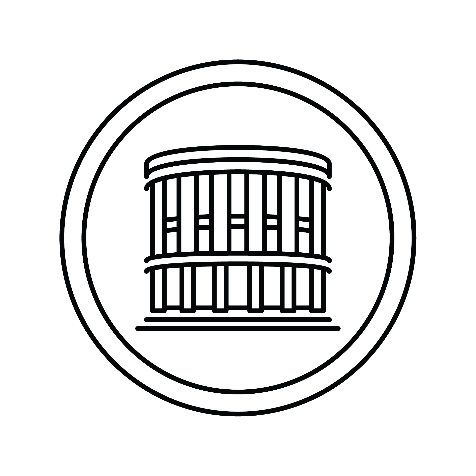 ÚvodUkazovatele vnútorného systému kvality (VSK) sa podrobne uvádzajú v Dlhodobom zámere rozvoja Univerzity Komenského v Bratislave (UK), ktorý predstavuje základný strategický dokument rozvoja. Ukazovatele rozvoja univerzity sa každoročne vyhodnocujú v oblasti vzdelávania, spoločenskej zodpovednosti, vedecko-výskumnej činnosti, ľudských zdrojov, infraštruktúry, organizácie a riadenia na zasadnutiach Vedenia UK, Vedeckej rady UK, Rady pre kvalitu UK ako aj Akademického senátu UK.Dlhodobý zámer rozvoja (DZR) univerzity na obdobie od roku 2021 do roku 2027 a jeho konkretizácia bol po prerokovaní v Kolégiu rektora a vo Vedeckej rade UK schválený Akademickým senátom UK (AS UK) dňa 5. mája 2021. Predložený DZR nadväzuje na predchádzajúce dlhodobé zámery Univerzity Komenského, ako aj na poslednú aktualizáciu DZ UK na roky 2020 – 2021. Na dlhodobý zámer rozvoja UK zas nadväzujú dlhodobé zámery rozvoja jej 13 fakúlt, v ktorých sú navrhované ciele a ich ukazovatele rozpracované na základe ich jednotlivých osobitostí vo výchovno-vzdelávacej aj vedecko-výskumnej činnosti.Strategické ciele UK pre nasledujúce obdobie odrážajú zmeny, ktoré nastali vo vysokoškolskom a celospoločenskom prostredí na Slovensku a vo svete. Ich cieľom je posilniť postavenie najvýznamnejšej domácej vysokej školy a referenčného centra vedeckého bádania na Slovensku a stať sa vyhľadávaným partnerom v medzinárodnom priestore vysokoškolského vzdelávania a vedy. Za kľúčové princípy svojho fungovania považuje UK akademické slobody zakotvené v Ústave Slovenskej republiky, predovšetkým slobodu vzdelávania a vedeckého bádania, ale aj autonómiu a nezávislosť. Rovnako dôležitá je silná akademická samospráva a uplatnenie etických princípov vo vedeckej a pedagogickej práci a v riadiacich procesoch univerzity. Len takto sa dá dosiahnuť tvorivá a slobodná atmosféra, nevyhnutná pre kvalitný rozvoj univerzity.Základným strategickým cieľom UK v Bratislave je budovanie spoločensky zodpovednej výskumnej univerzity s kvalitnými absolventmi a medzinárodnou reputáciou. Tento cieľ napĺňa pomocou nasledovných skutočností:UK zodpovedá za kvalitu poskytovaného vzdelávania, realizovaného výskumu a inej tvorivej činnosti; kvalita a rozvoj kultúry kvality na všetkých súčastiach a všetkých úrovniach riadenia univerzity je prioritou.UK neustále aktualizuje obsahy a formy vzdelávania, reagujúc na aktuálne a nové problémy a výzvy v spoločnosti.UK systematicky prináša a implementuje nové trendy vo vede a výskume, inovácie a technológie s dôrazom na atribúty zelenej a digitálnej transformácie univerzity vo všetkých oblastiach svojej činnosti.UK aktívne vyhľadáva spoluprácu s partnermi doma aj v zahraničí – so študentmi, vedeckými a vedecko-pedagogickými inštitúciami, štátnymi a verejnoprávnymi inštitúciami, územnou a záujmovou samosprávou, zamestnávateľmi, podnikateľskými subjektmi, záujmovými združeniami, neziskovým sektorom.UK aktívne komunikuje so spoločnosťou – s cieľom transferu vedomostí, zvyšovania otvorenosti a potenciálu pre spoluprácu, prezentácie výsledkov, poskytovania expertných názorov a poskytovania morálneho kompasu.UK svojou činnosťou vedome prispieva k udržateľnému rozvoju celej spoločnosti.UK má ambíciu zlepšovať svoje postavenie významnej európskej univerzity.Strategické ciele sú v rámci dlhodobého zámeru UK obsahovo rozdelené na 4 hlavné oblasti, a to konkrétne strategické ciele v oblasti vzdelávania, výskumu, ďalej riadenia, ľudských zdrojov a infraštruktúry a nakoniec v oblasti spoločenskej zodpovednosti. Na jednotlivé 4 spomenuté strategické ciele ďalej nadväzujú prislúchajúce oblasti a ukazovatele. Niektoré ukazovatele za rok 2021 resp. za AR 2021/2022 sa nedali plnohodnotne vyhodnotiť, pretože DZR UK a jeho konkretizácia boli prijaté až v máji 2021 a mnohé procesy, ktoré umožňujú dôsledné vyhodnotenie je potrebné svedomito nastaviť.Plnenie dlhodobého zámeru rozvoja UK si vyžaduje aktívnu účasť všetkých jej 13 fakúlt ako aj ostatných súčastí UK. Dôležitou úlohou Vedenia UK je vytvárať vhodné podmienky pre rozvoj fakúlt a ostatných súčastí univerzity. Univerzita musí slúžiť všetkým svojim zamestnancom, podporovať inovatívne nápady, zlepšovať študijné a sociálne podmienky študentov i zamestnancov a tým vytvárať kolegiálne a inšpiratívne prostredie.UKAZOVATELE VSK V OBLASTI VZDELÁVANIAStrategické ciele v oblasti vzdelávania vychádzajú z DZR UK, ako aj z dlhodobých zámerov rozvoja fakúlt, ktoré rešpektujú osobitosti jednotlivých fakúlt a odrážajú tak jedinečnosť študijných programov, uskutočňovaných na univerzite.V DZR si UK v oblasti vzdelávania vytýčila nasledovné ciele:1. zodpovedať za vysokú kvalitu poskytovaného vzdelávaniaNa kontrolu tohto cieľa používa nasledovné indikátory:1.1. Implementácia vnútorného systému na zabezpečovanie kvality vzdelávaniaV roku 2021 prebiehala tvorba a následná implementácia nového vnútorného systému kvality, ktorým sa nahradil pôvodný vnútorný systém kvality. Ukazovateľ bol splnený 31. augusta 2022, kedy UK zosúladila 727 ŠP 1., 2. a 3. stupňa so svojím vnútorným systémom zabezpečovania kvality vzdelávania.1.2. Kritériá na vyhodnocovanie kvality študijných programov v súlade s Metodikou SAAVŠ na vyhodnocovanie štandardovUkazovateľ splnený, kritériá na vyhodnocovanie kvality študijných programov sú (počnúc septembrom 2022) v súlade s Metodikou SAAVŠ na vyhodnocovanie štandardov.1.3. Periodické hodnotenie a posudzovanie kvality študijných programov – vnútorné hodnotiace správy študijného programuPočnúc akademickým rokom 2022/2023 sa bude periodicky hodnotiť kvalita ŠP na základe kritérií na vyhodnocovanie kvality študijných programov v súlade s Metodikou SAAVŠ na vyhodnocovanie štandardov.1.4. Počet študijných programov, ktoré získali externú akreditáciu, ak je to obvyklé v danom študijnom odboreDočasná akreditačná rada UK prerokovala do 31. marca 2021 59 ŠP – 12 z LF, 12 z FiF, 17 z PriF, 2 z PdF, 4 z FTVŠ, 8 z FMFI a 4 z FSEV. Ich zoznam je na web stránke UK: https://lnk.sk/kpr1V roku 2021 požiadalo Vedenie UK o externú akreditáciu SAAVŠ pre 59 ŠP , z toho 46 programov tretieho stupňa. Úspešnú akreditáciu získalo 57 ŠP, dva ŠP boli SAAVŠ zamietnuté:učiteľstvo románskych jazykov a literatúr, 1. stupeňučiteľstvo románskych jazykov a literatúr, 2. stupeň1.5. Účasť zástupcov študentov v štruktúrach na zabezpečovanie kvality vzdelávaniaŠtudenti majú svojich zástupcov v Akreditačnej rade UK, v Rade pre kvalitu UK ako aj vo fakultných radách. Zastúpenie študentov na úrovni jednotlivých fakúlt však nie je na niektorých fakultách zverejnené na webových stránkach (konkrétne údaje uvádzame nižšie, pričom sú spomenuté len tie fakulty, ktorých sa predmetná vec týka). Na webových stránkach niektorých fakúlt chýbajú nasledovné údaje:PraF UK	Rada pre kvalitu vedy a doktorandského štúdia (neuvedený zástupca študentov; pri Rade ŠP nie je uvedená jej štruktúra)FM UK		chýbajú údaje o Rade ŠP vrátane jej štruktúryFSEV UK	chýbajú údaje o Rade ŠP vrátane jej štruktúryOpatrenie: doplniť chýbajúce údaje na webových stránkach fakúlt do 30.novembra 2022.1.6. Účasť profesijných organizácií, zamestnávateľov, respektíve ďalších odborníkov z praxe v štruktúrach na zabezpečovanie kvality vzdelávaniaZástupcovia zamestnávateľov, profesijných organizácií, ako aj ďalší odborníci z externého prostredia majú svoje zastúpenie v Akreditačnej rade UK a v Rade pre kvalitu UK.Zastúpenie členov z externého prostredia na úrovni jednotlivých fakúlt však nie je na niektorých fakultách zverejnené na webových stránkach (konkrétne údaje uvádzame nižšie, pričom sú spomenuté len tie fakulty, ktorých sa predmetná vec týka).Na webových stránkach niektorých fakúlt chýbajú nasledovné údaje:LF UK		Rada pre kvalitu – chýba zástupca za externé prostrediePraF UK	Rada kvality a RK vedy a doktorandské štúdium (chýba zástupca za externé prostredie)PdF UK	Rada kvality – nie je zastúpenie z externého prostrediaFTVŠ UK	Rada kvality – nie je zastúpenie z externého prostrediaEBF UK	nie je explicitne uvedený zástupca z externého prostrediaFM UK		chýbajú údaje o Rade ŠP vrátane jej štruktúryOpatrenie: doplniť chýbajúce údaje na webových stránkach fakúlt do 30.novembra 2022.1.7. Správa o hodnotení úrovne vo vzdelávacej činnosti schválená Vedeckou radou UKSpráva bola schválená na zasadnutí VR UK dňa 6. júna 2022. Správa o vzdelávacej činnosti UK v roku 2021 je zverejnená na webe UK.Opatrenie: v budúcnosti pripravovať Správu o vzdelávacej činnosti nie len ako PPT prezentáciu, ale aj dokument vo Worde či v PDF, v ktorom sa urobí analýza úspechov či neúspechov v oblasti vzdelávacej činnosti na UK.1.8. Zber a vyhodnocovanie spätnej väzby študentov o spokojnosti s kvalitou vzdelávaniaŠtudentské dotazníky kvality vzdelávania sú minimálne raz ročne uskutočňované a následne vyhodnocované na jednotlivých fakultách. Len niektoré fakulty však majú na svojich web stránkach uvádzané výsledky študentských dotazníkov.Opatrenie: počnúc rokom 2023 uvádzať na web stránkach fakúlt zásadné výsledky spätnej väzby študentov o kvalite vzdelávania.2. Poskytovať širokú ponuku študijných programovNa kontrolu tohto cieľa používa nasledovné indikátory:2.1 Prijímacie konanie zahŕňajúce kritériá zabezpečujúce zapisovanie najkvalitnejších absolventov stredných škôl alebo náročne nastavené podmienky na absolvovanie štúdia v 1. semestri a celkovo 1. roku štúdia bakalárskych študijných programovUkazovateľ splnený na všetkých fakultách.2.2. Celkový počet ponúkaných študijných programovCelkový počet akreditovaných ŠP v roku 2021 bol 969. K 31. augustu 2022 UK podľa akreditačných štandardov SAAVŠ zosúladila 727 ŠP.2.3. Počet ponúkaných študijných programov podľa 1., 2., 3. stupňa vzdelávaniaUK v Bratislave v roku 2021 v 1. stupni vzdelávania ponúkala 251 ŠP, v druhom stupni 249 ŠP, v spojenom 1. a 2. stupni 7 ŠP a v 3. stupni 462 ŠP. Potešiteľný je vysoký počet ŠP doktorandského štúdia. Počty ŠP podľa jednotlivých stupňov a na jednotlivých fakultách UK uvádza v tabuľka 1.Tabuľka 1: Počty akreditovaných študijných programov na UK v roku 2021K 31. augustu 2022 UK podľa akreditačných štandardov SAAVŠ zosúladila 727 ŠP. Počty zosúladených ŠP podľa jednotlivých stupňov a na jednotlivých fakultách UK uvádza  tabuľka 2.Tabuľka 2: Počty zosúladených študijných programov na UK k 31. augustu 20222.4. Počet unikátnych študijných programovUK v Bratislave považuje za unikátne študijné programy tie, ktoré neponúka okrem UK žiadna iná univerzita na Slovensku. Napríklad: aplikovaná geofyzika, astronómia a astrofyzika, bioinformatika, Biological Chemistry, biomedicínska fyzika, bulharský jazyk a kultúra (v kombinácii), dátová veda, dejiny umenia, dejiny umenia v kombináciách, dermatovenerológia, dynamická geológia, ekonomicko-finančná matematika a modelovanie, Environmental Studies, grécky jazyk a kultúra (v kombinácii), kánonické právo, klasické jazyky, klinická farmácia, klinická farmakológia, klinická psychológia, kognitívna veda, liečebná pedagogika, logopédia, ložisková geológia, medicínska biológia, oftalmológia, onkológia, ortopédia, otorinolaryngológia, paleontológia, pediatria, Physics of the Earth, poistná matematika, pôdna ekofyziológia, sociálna antropológia, učiteľstvo španielskeho jazyka a literatúry (v kombinácii), urológia.2.5. Počet študijných programov v cudzom jazykuUK v Bratislave ponúka 175 študijných programov výlučne v anglickom jazyku, 2 v maďarskom a 171 študijných programov, ktoré sa vyučujú aj v cudzích jazykoch. Študijné programy ponúkané v cudzích jazykoch uvádza tabuľka 3.Tabuľka 3: Počet zosúladených ŠP k 31. augustu 2021 v cudzom jazyku2.6. Počet zahraničných študentov študujúcich v cudzom jazykuPočet zahraničných študentov študujúcich v cudzom jazyku k 31.10. 2021 uvádza tabuľka 4.Počet zahraničných študentov študujúcich v cudzom jazyku k 31. 10. 2021 je 1 924.Počet zahraničných študentov študujúcich v cudzom jazyku k 31. 10. 2022 je 1 977.Tabuľka 4: Počty študentov (slovenských aj zahraničných) podľa stupňa a formy štúdia na UK k 31. 10. 20212.7. Počet zahraničných študentov študujúcich v slovenskom jazykuPočet zahraničných študentov študujúcich v slovenskom jazyku k 31. 10. 2021 je 1 058.Počet zahraničných študentov študujúcich v slovenskom jazyku k 31. 10. 2022 je 1 213.2.8. Počet spoločných študijných programov viacerých fakúlt, univerzít a medziodborových študijných programov, interdisciplinárnych programovUK v Bratislave v r. 2021 ponúkala 5 spoločných medziuniverzitných ŠP. Išlo o nasledovné ŠP:Physics of Earth, 2. stupeň: FMFI a Viedenská univerzitaKognitívna veda, 2. stupeň: FMFI (Middle European Interdisciplinary Master Programme in Cognitive Science) (v spolupráci s Lekárskou univerzitou vo Viedni), Univerzitou v Ľubľane, Univerzitou v Záhrebe a Univerzitou Loránda Eötvösa v BudapeštiStredoeurópske štúdiá, 2. stupeň: FIF, Univerzita v Ľubľane, Karlova univerzita v Prahe, Jagelonská univerzita v KrakoveEkonómia a právo, 1. aj 2. stupeň: PraF a NHF EU BAUK v Bratislave v roku 2021 ponúkala 7 spoločných medziodborových ŠP. Išlo o nasledovné ŠP:biomedicínska fyzika (FMFI a LF)bioinformatika (FMFI a PriF)športový manažment (FTVŠ a FM)manažérska matematika (FMFI a FM)učiteľské študijné programymanažment a právo (PraF a FM)kánonické právo (PraF a RKCMBF)2.9. Vývoj počtu študentov podľa študijných programov, akademických rokov, fakúlt a podiel počtu študentov UK k celkovému počtu študentov na univerzitách v SRVývoj počtu študentov na UK uvádza obr. 1. Podiel počtu študentov k celkovému počtu študentov v SR uvádza tabuľka 5.Obr. 1: Vývoj počtu študentov UK podľa stupňov štúdia v období rokov 2016 – 2021Tabuľka 5: Vývoj počtu študentov UK a ich podiel k počtu vysokoškolských študentov v SR v rokoch 2017 – 20213. Poskytovať vzdelávanie previazané s vedecko-výskumnou činnosťou pedagógov a s požiadavkami praxeNa kontrolu tohto cieľa používa nasledovné indikátory:3.1. Počet študentských vedeckých konferencií a počet na nich prezentovaných prácKonanie študentských vedeckých konferencií (ŠVK) pregraduálnych študentov ako aj doktorandov bolo v roku 2021 ovplyvnené skutočnosťou, že dlhšie obdobia roku sa vyučovalo on-line a nebola možná prezenčná účasť a práca v laboratóriách, či na klinikách.Podrobné údaje z jednotlivých fakúlt uvádza tabuľka 6.Tabuľka 6: ŠVK na jednotlivých fakultách v roku 20213.2. Počet študentov zapojených do vedeckých tímovNajviac študentov je do vedeckých tímov zapojených na JLF, PriF, FaF, FMFI a FiF.Údaje z jednotlivých fakúlt uvádza tabuľka 7.Tabuľka 7: Počet študentov zapojených do vedeckých tímov na jednotlivých fakultách3.3. Počet študentov s kvalifikáciami identifikovanými ako dlhodobo nedostatkovými na trhu práceJe všeobecne známou skutočnosťou, že na Slovensku je nedostatok informatikov a lekárov, ale UK doteraz sledovala len dlhodobú nezamestnanosť svojich študentov, ale nesledovala počty študentov s nedostatkovými kvalifikáciami na trhu práce aj preto, že nie je jasne v súčasnosti definované, o ktoré kvalifikácie sa jedná. V budúcnosti UK na úrovni svojich fakúlt bude identifikovať kvalifikácie dlhodobo nedostatkové na trhu práce a následne sa snažiť zvyšovať počet študentov tak, aby po absolvovaní štúdia na UK boli absolventi prínosom pre trh práce.3.4. V odboroch, v ktorých je to vhodné – prax ako súčasť študijného programu alebo praktické prvky vo výučbe (napr. študentská právna poradňa), výška kreditovej dotácie za prax, pomer kreditov za prax k celkovému počtu kreditov podľa stupňa štúdia a študijného odboruNa všetkých fakultách, kde je prax súčasťou študijných programov (FM UK, FaF UK, FSEV UK, FTVŠ UK, LF UK, PriF UK, PdF UK, JLF UK) sa prideľujú kredity za prax, pričom pomer kreditov za prax k celkovému počtu kreditov je veľmi rôznorodé a závisí od charakteru ŠP.3.5. V odboroch, v ktorých je to vhodné – počet vyučujúcich odborníkov z praxe, pričom sa vyhodnocujú aj odborníci zúčastňujúci sa výučbového procesu aj na základe zmlúv o spolupráciNajvyšší počet vyučujúcich z praxe je na PdF, FiF, PriF, FSEV a JLF.Údaje z jednotlivých fakúlt uvádza tabuľka 8.Tabuľka 8: Počet vyučujúcich odborníkov z praxe3.6. Počet simulátorov a simulačných aktivít využívaných v praktickej výučbeVýučba pomocou simulátorov sa využíva najmä na lekárskych fakultách, filozofickej a farmaceutickej fakulte. Predmetné ukazovatele neboli na niektorých fakultách vyhodnotené z dôvodu pandémie COVID-19, nakoľko bola praktická výučba prerušená.Údaje z jednotlivých fakúlt uvádza tabuľka 9.Tabuľka 9: Počet simulátorov a simulačných aktivít využívaných v praktickej výučbe3.7. Miera spokojnosti študentov s praktickou výučbou a odbornou praxouPredmetné ukazovatele neboli vyhodnotené z dôvodu pandémie COVID-19, nakoľko bola praktická výučba prerušená. Naviac len niektoré fakulty (PriF, PdF, JLF, FM) majú takúto otázku zvlášť riešenú v študentských dotazníkoch.Opatrenie: v budúcnosti zaradiť otázku o spokojnosti s praktickou výučbou a odbornou praxou na všetkých ŠP, na ktorých sa uskutočňuje aj praktická výučba.4. Systematicky zvyšovať kvalitu doktorandského štúdiaNa kontrolu tohto cieľa používa nasledovné indikátory:4.1. Počet doktorandov – absolventov 2. stupňa vzdelávania na UK voči celkovému počtu doktorandov so zohľadnením špecifík jednotlivých odborovNiektoré fakulty (PraF, JLF, EBF, FSEV) tento ukazovateľ nesledovali v roku 2021.Opatrenie: v budúcnosti zaradiť sledovanie uvedeného indikátora na všetky fakulty UK.Podrobné údaje z fakúlt sú nasledovné:LF UK 		379 z celkového počtu 391 doktorandovPraF UK 	nesledovanéFiF UK 		121 z celkového počtu 202 doktorandovPriF UK 	305 z celkového počtu 425 doktorandovPdF UK 	46 z celkového počtu 300 doktorandovFaF UK 	75 z celkového počtu 78 doktorandovFTVŠ UK 	22 z celkového počtu 25 doktorandovJLF UK 	nedisponujú informáciou tohto druhuFMFI UK 	120 z celkového počtu 176 doktorandovRKCMBF UK 	6 z celkového počtu 13 doktorandovEBF UK 	nesledovanéFM UK 		53 % z celkového počtu doktorandov sú absolventi 2. st. vzdelávania na UKFSEV UK	nesledované4.2. Počet spoločných doktorandských programov s významnými zahraničnými univerzitami v odboroch, v ktorých je to vhodnéSpoločné doktorandské programy sú len na FMFI, kde majú dva spoločné programy v rámci Cotutelle.4.3. Počet zahraničných študentov doktorandského štúdia v odboroch, v ktorých je to vhodnéNa UK študovalo roku 2021 celkovo 128 zahraničných denných študentov doktorandského štúdia, najviac na PriF a FMFI.Podrobnejšie údaje podľa jednotlivých fakúlt sa uvádzajú vo Výročnej správe za rok 2021.4.4. Počet akademických mobilít študentov doktorandského štúdiaRok 2021 mal mnohé obmedzenia týkajúce sa cestovania z dôvodu epidémie choroby COVID-19, čo mohlo mať za následok znížený počet mobilít.Podrobné údaje z fakúlt sú nasledovné:LF UK 		3PraF UK 	1FiF UK 		2PriF UK 	11PdF UK 	0FaF UK 	0FTVŠ UK 	3JLF UK 	0FMFI UK 	9RKCMBF UK 	0EBF UK 	1FM UK 	1FSEV UK 	14.5. Správy o hodnotení kvality doktorandského štúdia podľa jednotlivých študijných odborovSprávy o kvalite doktorandského štúdia na jednotlivých fakultách sú súčasťou fakultných správ o vedecko-výskumných činnostiach a pravidelne sa hodnotí DŠ na vedeckých radách fakúlt. V budúcnosti sa plánuje správa za UK v Bratislave pre zosúladené doktorandské ŠP.4.6. Počet špičkových zahraničných vedcov zapojených do výchovy a hodnotenia doktorandov v odboroch, v ktorých je to vhodnéRok 2021 mal mnohé obmedzenia týkajúce sa cestovania z dôvodu epidémie choroby COVID-19, čo mohlo mať za následok znížený počet zahraničných vedcov zapojených do výchovy doktorandov na niektorých fakultách. Najviac zahraničných vedcov bolo zapojených na PriF, FMFI a FiF.Podrobné údaje z fakúlt sú nasledovné:LF UK 		0PraF UK 	1FiF UK 		28PriF UK 	50PdF UK 	0FaF UK 	7FTVŠ UK 	0JLF UK	 	0FMFI UK 	30RKCMBF UK	1EBF UK 	6FM UK 	-FSEV UK 	04.7. Počet doktorandov na 1 školiteľa (priemerný a maximálny počet)Priemerný počet doktorandov na 1 školiteľa na UK v Bratislave je 1,858.Podrobné údaje z fakúlt sú nasledovné:LF UK		priemer 2,6 doktoranda na školiteľa; maximálny počet nie je určenýPraF UK	priemer 2,1; maximálny počet je 5 doktorandov na 1 školiteľaFiF UK		priemer 2,16; maximálny počet je 5 doktorandov na 1 školiteľaPriF UK	priemer 1,6; maximálny počet je 10 doktorandov na 1 školiteľaPdF UK	priemer 0,5; maximálny počet je 6 doktorandov na 1 školiteľaFaF UK		priemer 2,3; maximálny počet 5 doktorandov na 1 školiteľaFTVŠ UK	priemer 2,08; maximálny počet 3 doktorandi na jedného školiteľaJLF UK		priemer 2,0 maximálny počet 5 doktorandov na 1 školiteľaFMFI UK	priemer 1,5; maximálny počet 4 doktorandi na 1 školiteľaRKCMBF UK	priemer 1,0; maximálny počet 2 doktorandi na 1 školiteľaEBF UK	priemer 1,0; maximálny počet 2 doktorandi na 1 školiteľaFM UK		priemer 3,0; maximálny počet 11 doktorandov na 1 školiteľaFSEV UK	priemer 2,32; maximálny počet 5 doktorandov na 1 školiteľa4.8. Počet publikačných výstupov s významným vplyvom na rozvoj daného odboru ako aj počet ohlasov na publikačnú činnosť študentov doktorandského štúdia; ak je to pre odbor obvyklé, počet publikácií, ktoré sú registrované v databázach Web of Science alebo Scopus alebo v iných významných databázach zohľadňujúc špecifiká daného odboruNie je jasne definovaný významný vplyv na rozvoj daného odboru, preto jednotlivé fakulty nepostupovali jednotne pri hodnotení uvedeného ukazovateľa. Niektoré hodnotili podľa doterajšieho zaužívaného spôsobu vykazovania publikačnej činnosti, niektoré podľa kvartilov. V budúcnosti bude nevyhnutné zadefinovať tento ukazovateľ tak, aby zohľadňoval aj nové delenie publikačnej činnosti.Podrobné údaje z fakúlt sú nasledovné:LF UK		publikácie: ADC 79, ADM 29, ADN 18PraF UK 	AAB 1, ABB 3, ADE 9, ADM 2FiF UK		101 publikácií a 36 ohlasovPriF UK	Q1 až Q3 187, 1034 ohlasovPdF UK	70 publikácií, 3 ohlasyFaF UK		48 výstupov, 19 ohlasovFTVŠ UK	publikácie WOS + SCOPUS 16, ohlasy 35JLF UK		126 publikačných výstupovFMFI UK	353 publikačných výstupovRKCMBF UK	6 publikačných výstupov, 7 ohlasovEBF UK	20 publikačných výstupovFM UK		-FSEV UK	7 výstupov (1 ADC a 6 ADM)5. pripravovať kvalitných a žiadaných absolventovNa kontrolu tohto cieľa používa nasledovné indikátory:5.1. Počet absolventov podľa študijných programov, stupňov, akademických rokov a podiel absolventov UK z celkového počtu absolventov vysokých škôl v SRNa UK v roku 2021 bolo spolu 5399 absolventov, čo predstavuje 17,1 % podiel z celkového počtu absolventov vysokých škôl v SR. Oproti roku 2020 išlo o mierny nárast, keďže v roku 2020 absolvovalo UK celkovo 5237 študentov, čo predstavovalo 16,6 % podiel v rámci SR.Bližšie údaje pozri vo Výročnej správe UK za rok 2021 vo Výročnej správe UK za rok 2021 a v Správe o vzdelávacej činnosti UK v roku 2021, ktorá bola predložená na zasadnutí VR UK dňa 6.6. 2022.5.2. Miera uplatniteľnosti absolventov UKUK doteraz sledovala len dlhodobú nezamestnanosť svojich študentov, ale nesledovala mieru uplatniteľnosti absolventov UK. Podľa nášho názoru je miera uplatniteľnosti absolventov UK v Bratislave vysoká, a to tak v Slovenskej republike, ako aj v zahraničí.V budúcnosti UK na úrovni svojich fakúlt môže sledovať mieru uplatniteľnosti svojich absolventov.5.3. Miera spokojnosti zamestnávateľov s dosahovanými výstupmi vzdelávaniaVäčšina fakúlt s takýmto údajom nedisponuje, ale napr. na FiF sú hodnotenia zamestnávateľov súčasťou dokumentácie ŠP a z nich vyplýva vysoká spokojnosť zamestnávateľov, na PriF a FMFI sú parciálne zistenia, napr. pochvaly členov komisií pri reakreditáciách ŠP.Opatrenie: v budúcnosti zisťovať spokojnosť zamestnávateľov s absolventmi UK pomocou dotazníka.5.4. Počet nezamestnaných absolventov UK podľa štatistiky ÚPSVaR SRPodľa štatistiky Ústredia práce, sociálnych vecí a rodiny v Bratislave k decembru 2021 bolo v evidencii nezamestnaných v dĺžke 7 až 9 mesiacov od ukončenia štúdia iba 78 nezamestnaných absolventov UK v Bratislave.5.5. Profil absolventa zahrňujúci odborné znalosti a sociálne, komunikačné, riadiace a etické zručnostiProfil absolventa je súčasťou žiadostí o akreditáciu ŠP. Uvádza sa na webových stránkach jednotlivých fakúlt.5.6.Vnútorný predpis upravujúci postupy na prevenciu a riešenie plagiátorstva a akademických podvodovVP 23/2021 – 8. časť Etický kódex a pravidlá tvorivej činnosti UK, články 66 – 86.5.7. Podiel preukázaných akademických podvodov z celkového počtu preverovaných, z toho počet/podiel plagiátov a počet/podiel disciplinárnych konaní (vylúčenie zo štúdia, napomenutie, a pod.)Na PraF v súvislosti so záverečnými prácami bolo pred disciplinárnou komisiou vedených 10 konaní:• preukázané porušenie Disciplinárneho poriadku – 9• pokarhanie – 0• podmienečné vylúčenie – 5• vylúčenie – 4V súvislosti s inými podvodmi pri plnení študijných povinností bolo pred disciplinárnou komisiou vedených 16 konaní:preukázané porušenie disciplinárneho poriadku – 15• pokarhanie – 1• podmienečné vylúčenie – 3• vylúčenie – 11Na FiF bolo 50 preukázaných akademických podvodov z 54 preverovaných; počet plagiátov: 1; počet disciplinárnych konaní: 53 (9 vylúčení zo štúdia, 27 podmienečné vylúčenie zo štúdia, 14 pokarhaní); 1 nerealizované disciplinárne konanie (plagiát), dôvod: študentka v čase podania podnetu už nebola študentkou FiF UK.Na PdF 3x disciplinárne konanie, z toho 2x vylúčenie za plagiátorstvo, 1x podmienečné vylúčenie za porušenie internátneho poriadku.Na JLF 1x disciplinárne konanie, avšak šetrením a preverovaním nebol preukázaný akademický podvod.FMFI – v rámci disciplinárneho konania boli riešení 4 študenti z dôvodu nedovolenej spolupráci na písomke, dvom bolo uložené disciplinárne opatrenie – pokarhanie.FM – 2x disciplinárne konania, z toho preukázaný 1 akademický podvod – plagiát, 2x disciplinárne opatrenie – napomenutie.FSEV – 6/7 podiel plagiátov a rovnako počet disciplinárnych konaní, z toho 6 podmienečných vylúčení zo štúdiá a 1 zastavené konanie.Na ostatných fakultách sa disciplinárne konania nekonali.5.8. Podiel študentov prvého roka štúdia, ktorí predčasne ukončili štúdium v štruktúre podľa dôvodu (vylúčenie pre neprospech, zanechanie štúdia, zmena študijného programu)Tento ukazovateľ sa sleduje na úrovni jednotlivých fakúlt.Údaje z fakúlt sú nasledovné:LF UK		7 študentov vylúčenie pre neprospech (2,17 %), 6 študentov pre zanechanie štúdia (1,86 %)PraF UK	zanechanie štúdia – 85 denných Bc. a 37 externých Bc., vylúčenie prenesplnenie podmienok štúdia 111 denných Bc., a 55 externých Bc.FiF UK		vylúčenie pre neprospech: 57 študentov prvého roka štúdia;zanechanie štúdia: 51 študentov prvého roka štúdia; zmena študijného programu: 25 študentov prvého roka štúdia (študenti pokračujú v štúdiu v inom programe)PriF UK 	Bc. – 143/62/81/0, Mgr. – 6 (všetci pre neprospech), podiel predstavuje11,7 % z počtu zapísanýchPdF UK 	Bc. – vylúčení 1,5 násobok (33/22)/zanechaní 1,3 násobok (34/26)zmena ŠP 0,5 násobok (10/19) Mgr – vylúčení 4,0 násobok (16/4)/ zanechaní 1,6 násobok (11/7)/ zmena ŠP 100 násobok (1/0)FaF UK 	Bc., Mgr. predčasné ukončenie 46 študentov = 52,17 %, vylúčenie zaneprospech (10) = 4,9 %, zanechanie štúdia (14) = 6,9 %, PhD. 1 študent – 5,88 %FTVŠ UK 	vylúčení pre neprospech (40 študentov), zanechanie štúdia (14študentov) JLF UK 	10 študentov vylúčených pre neprospech, 33 pre zanechanie štúdiaFMFI UK 	I. stupeň: 85 – vylúčenie pre neprospech (23 % z celkového počtuprvákov), 43 – zanechanie (11 % z celkového počtu prvákov), 1 – zmena študijného programu (0,27 % z celkového počtu prvákov); II. stupeň: 1 – vylúčenie pre neprospech (0,66 % z celkového počtu prvákov), 6 – zanechanie (4 % z celkového počtu prvákov)RKCMBF UK	5 študentov zanechalo štúdiumEBF UK 	vylúčenie pre neprospech: 35,71 %, zanechanie štúdia: 14,29 %FM UK 	72 študentov vylúčených pre neprospech (z toho 46 zanechaloštúdium, u 9 došlo k zmene ŠPFSEV UK 	Bc. štúdium: vylúčenie + zanechanie: 61 študentov, Mgr. štúdium:vylúčenie + zanechanie: 21 študentov5.9. Podiel študentov dennej formy štúdia prekračujúcich štandardnú dĺžku štúdiaTento ukazovateľ sa sleduje na úrovni jednotlivých fakúlt. Na mnohých fakultách sú medzi študentmi aj takí, ktorí študujú už druhú VŠ a štandardnú dĺžku štúdia neprekračujú v rámci štúdia študijného programu na danej fakulte, ale súhrnne za viaceré vysokoškolské štúdiá.Údaje z fakúlt sú nasledovné:LF UK		spojený 1. a 2. st. = 131študentov (6 %), PhD. (0,06 %)PraF UK	nedodanéFiF UK		304 študentov, čo je 10,7 % z celkového počtu študentovPriF UK 	119 (11,7 %)PdF UK 	9,25 % študentov prekročilo štandardnú dĺžku štúdiaFaF UK 	Bc., Mgr. = 96 študentov (4,91 %)FTVŠ UK 	2,53 %JLF UK 	88 študentov (akademický rok 2020/2021)FMFI UK 	I. stupeň: 89 (10,3 % z celkového počtu); II. stupeň: 32 (9,6 % z  celkového počtu)RKCMBF UK 	40 študentov prekračuje ŠDŠ, z toho 4 prekročili ŠDŠ študijnéhoprogramu katolícka teológia a 36 prekročili ŠDŠ z dôvodu predchádzajúceho štúdiaEBF UK 	približne 20 %FM UK 	91 študentov dennej formy prekračuje ŠDŠFSEV UK 	4,5 %6. zabezpečovať dostatočný počet odborne kvalifikovaných pedagógovNa kontrolu tohto cieľa používa nasledovné indikátory:6.1. Počet a kvalifikačná štruktúra pedagógovEvidenčný počet zamestnancov UK k 31. 12. 2021 uvádza tabuľka 10.Bližšie údaje sa nachádzajú vo Výročnej správe UK za rok 2021.Tabuľka 10: Evidenčný počet zamestnancov UK k 31. 12. 2021 (fyzické osoby)6.2. Počet zahraničných učiteľov, v odboroch, v ktorých je to vhodnéMusíme zobrať do úvahy, že rok 2021 bol špecifický pandémiou COVID-19 a teda prítomným obmedzeniami v cestovaní.Údaje z fakúlt sú nasledovné:LF UK		0PraF UK	nesledované za rok 2021FiF UK		28PriF UK 	13PdF UK 	12FaF UK 	1FTVŠ UK 	0JLF UK 	1FMFI UK 	3RKCMBF UK 	0EBF UK 	0FM UK 	5FSEV UK	76.3. Počet/dĺžka zahraničných pobytov pedagógovMusíme zobrať do úvahy, že rok 2021 bol špecifický pandémiou COVID-19 a teda prítomným obmedzeniami v cestovaní.Údaje z fakúlt sú nasledovné:LF UK		7 pedagógov (3 mesiace), 1 pedagóg (6 mesiacov)PraF UK	56 pobytov v rozsahu od 1-3 týždneFiF UK		3 pedagógovia FiF na mobilite v zahraničíPriF UK 	15 učiteľov na pobytoch – 120 týždňov (2021)PdF UK 	2/5 dní (ovplyvnené koronou)	FaF UK 	30 pobytov/12 pobytov s dĺžkou od 5 dní do 11 mesiacov, 18 pobytov v dĺžke rok a viacFTVŠ UK 	2021/2022 (6x krátkodobé pobyty), 2022/2023 (2x krátkodobý pobyt)JLF UK 	3FMFI UK 	do 3 mesiacov – 134 pobytov, 3-6 mesiacov – 11 pobytov, 6-12 mesiacov – 1 pobytRKCMBF UK 	2 pobyty/7 dni, 4 mesiaceEBF UK 	3FM UK 	20 pedagógov, priemerná dĺžka pobytu 5 dníFSEV UK 	6 pobytov v trvaní 1 týždňa6.4. Podiel kontaktnej výučby (vrátane podpory študentov) na celkovej pracovnej kapacite učiteľov (v hodinách za týždeň)Podiel kontaktnej výučby sa líši na jednotlivých fakultách UK. Vzhľadom na „pandemický rok“ 2021 niektoré fakulty učili viaceré týždne online a preto uviedli nie skutočný podiel v danom roku, ale podiel používaný v predchádzajúcich rokoch.Opatrenie: v budúcnosti zjednotiť metodiku výpočtu na všetkých fakultách a uvádzať reálne čísla.Údaje z fakúlt sú nasledovné:LF UK		minimálna hranica normatívu priamej výučby u profesora (8 výučbových hodín), u docenta (10 výučbových hodín), u odborného asistenta (12 výučbových hodín), u asistenta (14 výučbových hodín)PraF UK	7,72 hodín/týždeňFiF UK		približne 14 hodín týždennePriF UK 	14,6 %PdF UK 	50 %FaF UK 	Spolu 2401 osobo-hodín, Týždenný počet výučby na učiteľa (23,3 hod.= 62,1 % vo výučbovej časti v príslušných obdobiach (t. j. letný a zimný semester príslušných AR v rámci kalendárneho roka 2021FTVŠ UK 	zatiaľ nehodnotenéJLF UK 	podiel kontaktnej výučby je 15 hodín týždenneFMFI UK 	9,81 hodinyRKCMBF UK	0,4 hodinyEBF UK 	od 6 – 14 hodín týždenneFM UK 	minimálna hranica normatívu priamej výučby u profesora (8 výučbových hodín), u docenta (10 výučbových hodín), u odborného asistenta (12 výučbových hodín), u asistenta (14 výučbových hodín)FSEV UK 	Podľa normatívu určeného príkazom rektora UK6.5. Vek učiteľov zabezpečujúcich profilové predmety (priemerný vek a rozpätie)Tento ukazovateľ sa sleduje na úrovni jednotlivých fakúlt. V roku 2021 neboli profilové predmety definované, preto sledovanie ukazovateľa na niektorých fakultách bude až od roku 2022.Údaje z fakúlt sú nasledovné:LF UK		študijný program VL – priemerný vek = 46,83, rozpätie 25 - 79 rokov, 			študijný program ZL – priemerný vek = 41,11 rozpätie 26 - 78 rokovPraF UK	nesledovanéFiF UK		priemer 49,28, rozpätie 30-71PriF UK 	53 priemer, 51 medián, 47 modus, 39 rozpätiePdF UK 	48,9 priemer (min. 25, max. 84)FaF UK 	1. stupeň 50/50, spojený 1. a 2. stupeň 53/53, 3. stupeň farmaceutickáchémia = 48/43-53, 3. stupeň farmakognózia = 55/47-64, 3. stupeň farmakológia = 47/43-53, 3. stupeň klinická farmácia = 62/47-70FTVŠ UK 	priemerný vek aktuálne (október 2022) = 48,8 roku, rozpätie aktuálne (október 2022) = 40 rokov (31 – 71 rokov) JLF UK 	priemerný vek profesorov a docentov JLF UK za rok 2021 je 56,32.vekové rozpätie: 35-45 rokov (23), 46-55 rokov (28), 56-65 rokov (29), 66 a viac rokov (26) = celkový počet 106FMFI UK 	35 - 69 rokov, priemer 53,15, medián 51RKCMBF UK	priemerný vek 54 rokov (rozpätie 45-64)EBF UK 	priemerný vek: 52,35 rokov, rozpätie: 35 - 71 rokovFM UK 	priemerný vek ŠP Bc. 	49 rokov, ŠP Mgr. 49 rokov, DŠ 54 rokovFSEV UK 	priemerný vek: 44,64 rokov, rozpätie: 30 – 70 rokov6.6. Počet a kvalita publikačných výstupov učiteľov celkovo a za ostatných 6 rokovPočet a kvalita publikačných výstupov u piatich resp. troch zodpovedných učiteľov – garantov v prípade LF, JLF a FaF sú uvedené v akreditačných materiáloch vo VUPCH jednotlivých zodpovedných učiteľov a prešli hodnotením vo fakultných AR ako aj v AR UK.Počet a kvalita publikačných výstupov jednotlivých fakúlt sa uvádza vo Výročnej správe o činnosti UK za rok 2021 – tabuľková príloha – tabuľka č. 17 - Publikačná činnosť vysokej školy za rok 2021 a porovnanie s rokom 2020. Porovnanie údajov za roky 2017 – 2021 uvádza Správa o vedecko-výskumnej činnosti a doktorandskom štúdiu na UK za rok 2021.6.7. Počet ohlasov na publikačné výstupy učiteľov celkovo a za ostatných 6 rokovPočet a kvalita publikačných výstupov u piatich resp. troch zodpovedných učiteľov - garantov v prípade LF, JLF a FaF sú uvedené v akreditačných materiáloch vo VUPCH jednotlivých zodpovedných učiteľov a prešli hodnotením vo fakultných AR ako aj v AR UK.6.8. Počet študentov na 1 učiteľaPočet študentov sa uvádza v tabuľke 11 a vývoj počtu študentov na jedného učiteľa v období rokov 2012 – 2021 na obr.2.Tabuľka 11: Prehľad o počte študentov na jedného učiteľa na jednotlivých fakultách UK 
k 31. 10. 2021Obr. 2: Vývoj počtu študentov na jedného učiteľa v období rokov 2012 – 20216.9. Počet záverečných prác vedených jedným vedúcim záverečnej práce (priemerný a maximálny počet)Tento ukazovateľ sa sleduje na úrovni jednotlivých fakúlt.Údaje z fakúlt sú nasledovné:LF UK		2,5 priemerný počet na jedného vedúceho ZP, maximálny počet 60diplomových prác u jedného pedagóga, v PhD. štúdiu priemerný počet 2,6 na školiteľaPraF UK	2,57 priemer prác na 1 učiteľa, max. počet 10FiF UK		priemerný počet prác vedených jedným školiteľom: 3,58 / maximálnypočet prác vedených jedným školiteľov (priemer za všetky katedry): 6,46 (najvyšší počet školených prác jednotlivca dosiahol v roku 2021 počet 12)PriF UK 	1,8 priemerný počet, 8 maximálny početPdF UK 	4 priemerný počet, 10 maximálny početFaF UK 	5,7 priemerný počet / 13,9 maximálny počet / 1 vedúci ZPFTVŠ UK 	8 priemerný počet na 1 vedúceho, maximálny počet 26JLF UK 	5 priemerný počet, 22 maximálny počet FMFI UK 	I. stupeň: priemerný počet 1,52, maximálny 7; II. stupeň: priemernýpočet 1,43, maximálny 8;RKCMBF UK	1,4 priemerný počet, 3 maximálny početEBF UK 	0,69 priemerný počet, 2 maximálny početFM UK 	-FSEV UK 	Bc. priemerný počet 4.03, maximálny počet 12, Mgr. priemerný počet3,37, maximálny počet 9Opatrenie: vytvoriť predpis o odporúčanom maximálnom počte záverečných prác vedených jedným vedúcim záverečnej práce (bakalárskej, magisterskej, doktorskej, doktorandskej) 6.10. Miera spokojnosti študentov s kvalitou učiteľovŠtudentské dotazníky sa bližšie analyzujú časti vzdelávanie v bode 9.2Dotazníky používané na jednotlivých fakultách sa líšia.6.11. Počet absolvovaných vzdelávacích aktivít pedagógovRozširujúce pedagogické štúdium absolvovalo roku 2021 celkovo 453 študentov z PdF a PriF, doplňujúce pedagogické štúdium absolvovalo 182 študentov z FiF, RKCMBF, FMFI, FTVŠ a PriF.Bližšie údaje sa uvádzajú v Správe o vzdelávacej činnosti UK za rok 2021.6.12. Individuálne plány vzdelávania pedagógovNa niektorých fakultách takéto plány existujú, napr. na FMFI, FM, FaF a FiF. Na FaF individuálne plány rozvoja pedagógov sú iniciované, monitorované a vyhodnocované príslušným pracoviskom (vedúcou/vedúcim katedry). Interný audit individuálnych plánov pedagógov v roku 2021 bol v kompetencii vedúcich katedier. Na individuálnom rozvoji pedagógov študijných programov sa v roku 2021 významne podieľalo samoštúdium vo svojom odbore. Vzdelávanie pedagógov sa počas pandémie Covid-19 rozvinulo najmä cestou digitálnej komunikácie, či už na fakultnej, mimo fakultnej, ako aj medzinárodnej úrovni, čo prinieslo nové poznatky a riešenia vo vzdelávacom procese (napr. využitie simulátorov a simulačných aktivít, konkrétne tvorba videí a nových spôsobov interakcií). Časť učiteľov absolvovala v uplynulom roku aj formálne vzdelávanie na zlepšenie odborných, jazykových, pedagogických, digitálnych zručností a prenositeľných spôsobilostí, ďalšia časť učiteľov sa plánuje školiť v nasledujúcom roku. Pedagógovia neustále rozvíjajú svoje odborné spôsobilosti vykonávaním tvorivej činnosti, a to aj v rámci riešenia grantových projektov v roku2021. Angažovaním sa v medzinárodnej spolupráci zvyšujú svoje odborné aj jazykové zručnosti. Fakulta podporuje aj učiteľskú mobilitu v rámci programu Erasmus+, ktorá slúži jednak k rozvíjaniu jazykových zručností pedagógov a tiež podporuje výmenu skúseností a „The best practices“ v oblasti pedagogickej praxe.Na FM v rámci jednotlivých katedier v súlade s ustanoveniami vnútorného predpisu č. 20/2020 Smernica dekana Univerzity Komenského v Bratislave, Fakulty managementu o vypracovaní a pravidelnej aktualizácii vedecko/umelecko-pedagogickej charakteristiky osoby a osobného plánu rozvoja vo vedecko-výskumnej oblasti, sú vysokoškolskí učitelia a výskumní pracovníci, ktorí majú na fakulte pracovný pomer na ustanovený týždenný pracovný čas alebo pracovný pomer na kratší pracovný čas povinní do 31. decembra kalendárneho roka vypracovať svoj osobný plán, ktorý obsahuje konkrétne a kvantifikovateľné ciele v oblasti publikačnej činnosti (plánované publikácie, ktoré by mali byť v danom časovom horizonte finalizované a odoslané na publikovanie), zapojenie do projektov vedy a výskumu a ostatné aktivity v oblasti tvorivej činnosti.Na FiF existujú plány kvalifikačných postupov na jednotlivých katedrách, plán kurzov ďalšieho vzdelávania vysokoškolských pedagógov realizuje Centrum pedagogickej podpory na FiF UK: https://fphil.uniba.sk/cpp/.Na FSEV individuálne plány neexistujú, ale využíva sa systém sabatical – v prípade potreby využitie individuálneho systému vzdelávania a tréningu.Na oboch lekárskych fakultách existujú plány týkajúce sa získania špecializácie pre lekárov pracujúcich najmä v klinických odboroch, či v prípade JLF kurz medicínskeho vzdelávania.Ostatné fakulty plánujú v budúcnosti takéto individuálne plány vypracovať.6.13. Počet ocenených excelentných a inovatívnych pedagógovRektor UK každoročne oceňuje pedagógov pri príležitosti Medzinárodného dňa študentov na návrh dekanov fakúlt. Na FiF UK v Centre pedagogickej podpory boli vypracované štandardy hodnotenia pedagogickej činnosti a aktivity vysokoškolského učiteľa.7. proaktívne pristupovať k propagácii štúdia na UKNa kontrolu tohto cieľa používa nasledovné indikátory:7.1. Počet prezentácií na veľtrhoch vzdelávaniaVeľtrhy pomaturitného vzdelávania:Vplyvom pandemickej situácie sa v roku 2021 niektoré veľtrhy uskutočnili online alebo boli úplne zrušené. Napriek tomu sa organizátorom Veľtrhov pomaturitného vzdelávania Gaudeamus podarilo uskutočniť tieto veľtrhy fyzicky, a to aj napriek úprave štandardného formátu v prípade Slovenska. Vo všeobecnosti však všetky uskutočnené veľtrhy v roku 2021 poskytli priestor na propagáciu fakúlt UK v Bratislave.Veľtrhy vysokých škôl:26. január – 4. február – Kam na vysokú Poprad, Trnava, Žilina, Banská Bystrica, Košice a Prešov, 4. február – Prednáškový deň Gaudeamus Univerzity Komenského v Bratislave,9. – 12. február – Virtuálne DOD Národné kariérne centrum ,4. september – Gymnázium A. Bernoláka, veľtrh vysokých škôl online,13. – 14. október – virtuálne DOD Kam na vysokú (Čo sa u nás študuje a aké je uplatnenie?),15. október – Gaudeamus prednáškové a konzultačné dni v Bratislave,3. november – Online veľtrh Studuj.to, 4. november – Gaudeamus prednáškové a konzultačné dni v Nitre,23. – 26. november – Veľtrh pomaturitného vzdelávania Gaudeamus v Brne,24.  – 25. november – Virtuálne DOD Kam na vysokú (Študentský život na VŠ),15.  – 16. december – Virtuálne DOD Kam na vysokú (Ako zvládnuť prvý semester?).7.2. Počet aktivít na stredných školách, vrátane predmetových olympiád, spoluorganizovaných pracovníkmi UK18. ročník podujatia Týždeň vedy a techniky na Slovensku sa konal opäť online s aktívnou účasťou UK. JLF UK pripravila online prednášky na tému Prečo je nám dobre tam, kde sme a Ako fungujú PCR testy na COVID? pre žiakov základných a stredných škôl, učiteľov a širokú verejnosť. LF UK participovala na prednáškovej časti na tému Oxytocín – hormón lásky, ale aj liečby. Pracovníci FMFI UK a PriF UK pripravili príspevky na tému popularizačných videí na YouTube, v podcastoch a v časopise Quark.Vedci a doktorandi z Katedry genetiky PriF UK realizovali počas roka sériu prednášok prostredníctvom MS Teams pre všetkých záujemcov, najmä však pre študentov stredných škôl v rámci projektu Genetika na kolesách, ktorý úspešne pokračuje už šiesty rok.Tretí ročník korešpondenčného seminára CHEMoUK pre najúspešnejších 24 riešiteľov zo stredných škôl vyvrcholil úspešným letným sústredením na pôde PriF UK. Študenti pracovali na projektoch vo výskumných laboratóriách, zúčastnili sa prednášok z analytickej chémie, fotochémie, medicínskej chémie a teoretickej chémie, ako aj ďalšieho bohatého odborného programu, ktorý zavŕšila prehliadka laboratórií pokročilých materiálov vo Vedeckom parku UK.Slovenskí stredoškoláci získali zlaté medaily na medzinárodnom kole Turnaja mladých fyzikov v gruzínskom Kutajsí. Na ich príprave sa výraznou mierou podieľali aj študentka Tereza Zuskinová a doc. RNDr. František Kundracík, CSc., z FMFI UK, ďalší akademici a bývalí súťažiaci TMS.FMFI UK usporiadala s partnermi 6. ročník tvorby videohier Summer Game Dev 2021. Projekt ponúka študentom stredných a vysokých škôl súťaž, v ktorej rozvíjajú vedomosti o efektívnych postupoch, zdokonaľujú si komunikačné zručnosti a aktívne pracujú na vývoji svojej vízie.Druhý ročník projektu Letná škola 2021 – Ekonomika v kruhu usporiadalo Centrum pre rozvoj manažmentu a aplikovaný výskum v spolupráci s inštitútom 3E a platformou Circular Slovakia. Deti 5. – 9. ročníka základných škôl v Bratislave, Senci, Trnave a Partizánskom sa prostredníctvom prednášok, workshopov a hier dozvedeli viac o princípoch obehového hospodárstva. Hlavnou témou druhého ročníka bol potravinový a textilný odpad.Ústav anatómie JLF UK zorganizoval Letnú školu anatómie pre študentov 1. ročníka všeobecného lekárstva JLF UK. Letná škola predstavovala kompletnú náhradu praktickej výučby, ktorú študenti nemohli absolvovať počas akademického roka. Podujatie vzišlo z obdobného projektu, ktorý JLF UK doteraz organizovala pre zahraničných študentov.PriF – pedagógovia pôsobili ako predsedovia komisií na chemických, fyzikálnych, biologických a geografických olympiádach študentov stredných škôl.FMFI – Trojsten, ktorý organizuje množstvo korešpondenčných seminárov, letné školy aj jednodňové súťaže www.trojsten.sk.FMFI organizuje aj súťaž iBobor https://ibobor.sk/.PR a CIT podpora:online Dni otvorených dveríonline info https://zaziden.uniba.sk/wp-content/uploads/2021/10/Brozura-pre-zaujemcov-2021.pdfonline Zaži deň v koži vysokoškoláka https://zaziden.uniba.sk/online veľtrhysúťaže, semináreaj v anglickom jazyku https://uniba.sk/en/study/7.3. Počet uchádzačov o štúdium v príslušnom akademickom roku (slovenských, zahraničných)Počet prihlášok slovenských aj zahraničných študentov na AR 2021/2022 uvádza tabuľka 12 a na AR 2022/2023 tabuľka 13.Tabuľka 12: Prihlášky na akademický rok 2021/2022Tabuľka 13: Prihlášky na akademický rok 2022/20237.4. Podiel zapísaných študentov zo všetkých prihlásených záujemcov o štúdium v príslušnom akademickom rokuÚdaje sa uvádzajú vo Výročnej správe o činnosti UK za rok 2021.7.5. Podiel prijatých študentov z iných vysokých škôl v 2. a 3. stupni vzdelávania.Počet prijatých študentov sa uvádza v tabuľke 14.Opatrenie: Sledovať podrobnejšie odkiaľ sú uchádzači o 3. stupeň štúdia.Tabuľka 14: Podiel študentov 2. a 3. stupňa z iných vysokých škôl7.6. Vybudovanie Centra Comeniana – informačného, poradenského a podporného centraCentrum bolo slávnostne otvorené dňa 4. 5. 2022.8. ponúkať príležitosti celoživotného vzdelávaniaNa kontrolu tohto cieľa používa nasledovné indikátory:8.1. Počet ponúkaných vzdelávacích akreditovaných programov celoživotného vzdelávania v rámci fakúlt UK a CĎVZa rok 2021 7 programov – podľa správy o vzdelávaní. Bližšie údaje sa uvádzajú v Správe o vzdelávacej činnosti UK za rok 2021.8.2. Počet ponúkaných vzdelávacích neakreditovaných programov celoživotného vzdelávania v rámci fakúlt UK a CĎV47 programov v roku 20218.3. Počet ponúkaných programov v rámci Univerzity tretieho veku34 programov v roku 20218.4. Počet ponúkaných programov ďalšieho odborného, funkčného, inovačného a kontinuálneho vzdelávania6 programov v roku 20218.5. Počet programov jazykového vzdelávania a jazykovej a odbornej prípravy zahraničných študentov a krajanov13 programov v roku 20218.6. Náklady a výnosy z celoživotného vzdelávaniaCeloživotné vzdelávanie ponúka takmer každá fakulta aj CĎV RUK. Časť výnosov je evidovaných v hlavnej činnosti a časť v podnikateľskej.Opatrenie: Metodiku evidencie nákladov a výnosov z celoživotného vzdelávanie bude treba v budúcnosti zaviesť.8.7. Počet absolventov jednotlivých vzdelávacích programov fakúlt a CĎVPočet absolventov jednotlivých vzdelávacích programov v roku 2021 bol 588. Pretrvávajúca pandémia COVID-19 neumožnila realizáciu časti mobilít v rámci projektov Erasmus+ a obmedzila realizáciu niektorých vzdelávacích programov, čo malo vplyv na počet frekventantov ďalšieho vzdelávania i v roku 2021.Prehľad o počte frekventantov CĎV UK v období rokov 2012 – 2021 udáva tabuľka 15.Tabuľka 15: Prehľad o počte frekventantov CĎV UK v období rokov 2012 – 20219. zabezpečovať efektívnu účasť študentov na vzdelávaní a na riadení univerzityNa kontrolu tohto cieľa používa nasledovné indikátory:9.1. Miera zastúpenia (počet zástupcov) študentov v štruktúrach vnútorného systému na zabezpečovanie kvality vzdelávaniaVo všetkých štruktúrach VSK – Rada ŠP, AR fakulty, RK fakulty, AR UK, RK UK – sú zástupcovia študentov. V AR UK sú zastúpení 2 študenti v RK UK sú to traja študenti.Študenti sú zastúpení aj v jednotlivých radách na fakultnej úrovni, avšak na fakultných weboch chýbajú údaje u nasledovných fakúlt:PraF UK 	Rada pre kvalitu vedy a doktorandského štúdia (neuvedený zástupcaštudentov)FM UK 	chýbajú údaje o Rade ŠP vrátane jej štruktúryFSEV UK 	chýbajú údaje o Rade ŠP vrátane jej štruktúryOpatrenie: doplniť chýbajúce údaje na fakultných weboch do 30.11. 2022.9.2. Pravidelný zber a vyhodnocovanie spätnej väzby o spokojnosti študentov so všetkými aspektmi ich štúdia a prijímanie nápravných opatreníDotazníky používané na jednotlivých fakultách sa líšia.Opatrenie: v budúcnosti sa zamerať na vypracovanie dotazníkov, kde budú niektoré otázky rovnaké pre všetky fakulty (a tým dobre porovnateľné medzi fakultami) a niektoré naopak odlišné podľa charakteru tej ktorej fakulty.Údaje z fakúlt sú nasledovné:LF UK		v roku 2021 sa začala aktualizovať anketa na všetky ročníkyPraF UK	2x do rokaFiF UK		spätná väzba od študentov zameraná na všetky aspektyštúdia sa zisťuje prostredníctvom študentskej ankety, ktorá sa realizuje po každom semestri, teda dva krát ročne. Link na elektronický dotazník študentskej ankety: https://anketa.uniba.sk/fphil/; link na jej vyhodnotenia: https://fphil.uniba.sk/studium/student/studentska-anketa/vyjadrenia-vedenia-fakulty-a-veducich-katedier/PriF UK 	áno, vrátane stanoviska k anketePdF UK 	len v rámci vybraných ŠPFaF UK 	ankety realizované na základe VP/2022 (Smernica dekana FaFUK), ankety na webe fakultyFTVŠ UK 	2x ročne, ankety na webe fakulty nápravné opatrenia prijaté razročneJLF UK 	realizácia každý semester, pripomienky diskutované členmiVedenia JLF UK v objektívnych prípadoch sa prijímajú nápravné opatreniaFMFI UK 	Študentský dotazník (Študentská anketa FMFI) prebieha každýsemester počas skúškového obdobia prostredníctvom vlastného elektronického systému anonymnou formou. Študenti hodnotia detailne formou štruktúrovaných otázok a dodatočných slovných komentárov jednotlivé predmety, učiteľov, samostatne hodnotia celkovo študijné programy a niekoľko ďalších všeobecných otázok. Priebeh študentskej ankety sa riadi príslušnou smernicou dekana, ktorá určuje ako sa tvoria otázky v ankete a ako sa zverejňujú výsledky. Do tvorby otázok sú zapojení aj študenti, reprezentovaní ŠKASom. Systém ankety umožňuje učiteľom a garantom aby sa vyjadrili k získanej spätnej väzbe a smernica dekana im ukladá povinnosť sa vyjadriť ku všetkým relevantným výhradám. K všeobecným otázkam sa vyjadruje vedenie. Dekan sa vždy po vyhodnotení ankety v danom semestri zameriava na zistené nedostatky, pričom v prípade opakovaných výhrad k učiteľom alebo garantom ukladá vedúcim pracovísk povinnosť zriadiť nápravu, prípadne ju sám zriaďuje pohovorom s dotknutými zamestnancami a ďalšími potrebnými krokmi.RKCMBF UK 	áno, pravidelne aj s vyhodnocovanímEBF UK 	raz za semesterFM UK 	áno, pravidelne aj s vyhodnocovanímFSEV UK 	študentská anketa po zimnom a letnom semestri10. neustále zvyšovať kvalitu svojich činností s ohľadom na potreby študentovNa kontrolu tohto cieľa používa nasledovné indikátory:10.1. Zber a vyhodnocovanie spätnej väzby študentov o spokojnosti s kvalitou vzdelávaniaOtázka vyhodnocovania spätnej väzby študentov pomocou dotazníkov študentov sa opakuje vo viacerých častiach hodnotenia ukazovateľov DZR UK.Bližšie pozri v časti vzdelávanie v bode 9.2.10.2. Podiel študentov, ktorí sa zapojili do hodnotenia kvality výučby a učiteľov z celkového počtu študentovPodiel študentov, ktorí vypĺňajú študentský dotazník a tak sa zapájajú do hodnotenia kvality výučby je na väčšine fakúlt nízky.Cieľ:  v budúcnosti zvýšiť počet študentov zapojených do hodnotenia kvality výučby.Údaje z fakúlt sú nasledovné:LF UK		20 %PraF UK	-FiF UK		letný semester 2021: 30 %; zimný semester 2021: 20 %PriF UK 	11 %PdF UK 	zimný semester 18,6 %, letný semester 14,3 %FaF UK 	prieskum sa neuskutočnilFTVŠ UK 	1. hodnotenie = 6,8 %, 2. hodnotenie = 10,3 %JLF UK 	20 %FMFI UK 	ZS 2021/2022: 41 %, LS 2021/2022: 25 %RKCMBF UK 	31,2 %EBF UK 	29 %FM UK 	83 % v Bc. stupni, 92 % v Mgr. stupniFSEV UK 	zimný semester 6 %, letný semester 3,5 %10.3. Miera spokojnosti študentov s kvalitou výučby a učiteľovVzhľadom na nízky počet zapojených študentov je výpovedná hodnota tohto ukazovateľa malá.Údaje z fakúlt sú nasledovné:LF UK		zatiaľ nie je možné vyjadriť, pri ďalšej ankete ánoPraF UK	26%FiF UK		v letnom semestri 2021 4,17 a v zimnom semestri 2021 4,08; študentisvoju celkovú spokojnosť vyjadrujú pomocou škály od 1 do 5, pričom 1 je najhoršie hodnotenie a 5 je najlepšiePriF UK 	3,96 z 5 bodov	PdF UK 	vyhodnocovanie 2x ročne, zimný semester = 1,46, letnýsemester = 1,46 (1 – vysoká miera spokojnosti, 5 – nízka miera spokojnosti)FaF UK 	prieskum sa neuskutočnilFTVŠ UK 	nízky podiel zúčastnených študentov JLF UK 	“dobrá”FMFI UK 	ZS 2021/2022: 4,53 z 5 hviezdičiek, LS 2021/2022: 4,57 z 5hviezdičiekRKCMBF UK	spokojnosť u 60,63 %*EBF UK 	spokojnosť u 92 % študentovFM UK 		od 1,6 po 2,03 (škála 1-5; 1 – najlepšie, 5 – najhoršie)FSEV UK 	spokojnosť vysoká, ale zúčastnilo sa málo študentov* Na RKCMBF bolo nasledovné hodnotenieSpôsob vyučovania pedagógov-	Spokojnosť: 46,2 %-	Nespokojnosť: 48,7 %Spôsob komunikácie vyučujúcich-	Spokojnosť: 71,7 %-	Nespokojnosť: 15,4 %Spôsob hodnotenia vyučujúcimi:-	Spokojnosť: 64,1 %-	Nespokojnosť: 23 %10.4. Počet podaných podnetov študentovPočet podaných podnetov študentov sa sleduje na fakultnej úrovni. Počet podaných podnetov od študentov na jednotlivých fakultách:LF UK		-PraF UK	9FiF UK		2PriF UK 	2PdF UK 	0FaF UK 	0FTVŠ UK 	0JLF UK 	5FMFI UK 	-RKCMBF UK 	0EBF UK 	0FM UK 	-FSEV UK 	010.5. Miera elektronizácie prijímacieho konaniaMiera elektronizácie na jednotlivých fakultách UK sa v posledných rokoch zvyšuje.Údaje z jednotlivých fakúlt:LF UK		Pregraduálne štúdium prihláška elektronicky, prijímacie konanie online, prihláška na PhD. Štúdium podávaná elektronicky, časť prijímacieho konania online formou (skúška z anglického jazyka)PraF UK	v maximálnej miere digitalizovanéFiF UK		Prihlášky na štúdium fakulta prijíma prevažne v elektronickejpodobe, prostredníctvom portálu e-prihlášky Univerzity Komenského v Bratislave. V prípade podávania elektronickej formy nie je potrebné prihlášku aj vytlačiť a poslať poštou. Hoci fakulta prijíma prihlášky aj v tlačenej forme, motivuje k podávaniu elektronicky tým, že elektronické podávanie finančne zvýhodňuje (zredukovaný poplatok za PK). Administráciu prijímaciu prijímacieho konania realizuje študijné oddelenie v akademickom informačnom systéme. Test špecifických študijných predpokladov, ktoré fakulta predpisuje pre uchádzačov o niektoré študijné programy bakalárskeho štúdia, sa realizoval dištančnou formou (v spolupráci s CIT UK), dištančnou formou sa realizovala aj prijímacia skúška pre ŠP psychológia na magisterskom stupni štúdia.PriF UK 	90 %PdF UK 	Bc. (50 %), Mgr. (100 %)FaF UK 	takmer plne digitalizované prijímacie konanieFTVŠ UK 	procesy, ktoré je možné elektronizovať sú elektronizovanéJLF UK 	prijímacie konanie online formouFMFI UK 	Prihlášky uchádzači podávajú iba elektronicky, koncoročnéhodnotenia posielajú elektronicky, súťaže overujeme na fakulte pomocou dostupných informácií na webe, percentily z autorizovanej skúšky z matematiky (NUCEM, SCIO) dostávame priamo od organizátorov, e-mailom posielam predbežné prijatie a okrem papierovej verzie aj e-mailom posielame rozhodnutia o prijatí/podmienečnom prijatí.RKCMBF UK 	optimálnaEBF UK 	100 %FM UK 	?FSEV UK 	90 %10.6. Počet štipendií a ocenení študentom za vynikajúce študijne výsledky a reprezentáciu univerzity v mimoškolskej činnostiZa vynikajúci prospech počas štúdia bola v roku 2021 udelená 167 absolventom Akademická pochvala rektora UK spojená s priznaním motivačného štipendia v celkovej výške 22 535 €. Na základe návrhov dekanov príslušných fakúlt bola udelená 61 absolventom Cena rektora UK za vynikajúcu diplomovú prácu spojená s priznaním motivačného štipendia v celkovej výške 7 930 €. Pri príležitosti Medzinárodného dňa študentstva bola 29 študentom udelená Akademická pochvala rektora UK za vzornú reprezentáciu univerzity doma i v zahraničí spojená s priznaním motivačného štipendia v celkovej výške 7 250 €.Celková výška motivačných štipendií vyplatených v roku 2021 na fakultách UK v zmysle zákona č. 131/2002 Z. z. o vysokých školách a o zmenách a doplnení niektorých zákonov v znení neskorších predpisov, vnútorného predpisu č. 9/2013 Štipendijného poriadku UK a vnútorného predpisu č. 9/2018 Štipendijného poriadku UK predstavovala sumu 
1 344 106,40 € (motivačné štipendiá podľa § 96 a, ods. 1, písm. a) v sume 441 359,70 € a motivačné štipendiá podľa § 96 a, ods. 1, písm. b) v sume 902 746,70 €).10.7. Počet zamestnancov so zameraním na podporu študentov (študijní a kariéroví poradcovia)Ukazovateľ sa sleduje na úrovni jednotlivých fakúlt. Údaje z jednotlivých fakúlt:LF UK		12PraF UK	28FiF UK		30PriF UK 	1PdF UK 	122FaF UK 	17FTVŠ UK 	9JLF UK 	49FMFI UK 	42RKCMBF UK 	5EBF UK 	v procese prípravyFM UK 	17FSEV UK 	2610.8. Služby poradenstva a podpory pri štúdiu prostredníctvom informačného systémuJednotlivé fakulty prostredníctvom svojho informačného systému poskytujú služby poradenstva pre študentov.Údaje z jednotlivých fakúlt:LF UK		zodpovední ročníkoví pedagógovia sú dostupní pre študentov cez MS TeamsPraF UK	prostredníctvom aplikácie MS TeamsFiF UK		Zodpovedné osoby za poradenstvo: študijní poradcovia nakatedrách, študijné referentky na študijnom oddelení, vedúci študijného oddelenia, správca AIS, prodekanka pre bakalárske a magisterské štúdium Pokrývané oblasti: zápis na štúdium, elektronický zápis na štúdium, tvorba zápisných listov, prihlasovanie na rozvrh, prihlasovanie na skúšky z bežných predmetov, prihlasovanie na štátne skúšky, vkladanie záverečných prác do AIS (+ licenčné zmluvy, odklad sprístupnenia záverečnej práce)Obdobie podpory: zápis na štúdium, stretnutia študentov prvých ročníkov so študijnými poradcami, priebežne celoročnePodporné nástroje:PriF UK 	sú zabezpečenéPdF UK 	80-90% (všetky informácie v AISe)FaF UK 	formou návodou a odporúčaní na prácu s informačnými systémami,aplikáciami, univerzitným e-mailom a prostredníctvom informačného systému univerzityFTVŠ UK 	využívanie elektronických zdrojov pri výučbe, externých informačnýchzdrojov, využívanie MS TeamsJLF UK 	zabezpečené prostredníctvom informačných pracovísk akademickáknižnica a audiovizuálne stredisko a Ústav informačných technológií. Služby zabezpečuje tiež študijné oddelenie a referát pre doktorandské štúdiumFMFI UK 	sú zabezpečené RKCMBF UK 	elektronická pošta, MS TeamsEBF UK 	sú zabezpečené, aj cez študentských ambasádorov a tútorovFM UK 	Návody na webovom sídle univerzity a fakulty:https://uniba.sk/o-univerzite/fakulty-a-dalsie-sucasti/cit/citps/ais/prirucky-a-navody/,https://www.fm.uniba.sk/pracoviska/odborne-a-administrativne-pracoviska/cit/office365/.FSEV UK 	áno10.9. Počet aktivít na podporu existujúcich a nových študentských organizáciíPodpora študentských organizácií na jednotlivých fakultách:LF UK		Bratislavský Spolok Medikov a jeho aktivity (vrátane Freshers day),SEJK-Klub bratislavských maďarských medikov PraF UK	Činnosť študentských organizácii bola obmedzená z dôvodu pandémieCOVID-19FiF UK		3 (1 smernica, 2 súťaže) – Filozofická fakulta Univerzity Komenskéhov Bratislave zriadila novú grantovú schému na podporu študentského života na fakulte. Dotačný program na podporu umeleckej, kultúrnej, športovej, prípadne inej spoločensky užitočnej činnosti študentov FiF UK slúži na podporu študentských spolkov, ktoré združujú študentov FiF UK a svojou aktivitou prispievajú k budovaniu dobrého mena fakulty. Dotačný program sa realizuje prostredníctvom prideľovania účelovo viazaného finančného príspevku súťažnou formou na základe zverejnenej výzvy na predkladanie žiadostí o príspevok z dotačného programu. Dotačný program je financovaný z rozpočtu FiF UK a jeho fungovanie a realizáciu upravuje vnútorný predpis Smernica č. 3/2021.Počas roka 2021 boli vyhlásené dve súťaže a bolo podporených 5 žiadostí: Rozhodnutie grantovej komisie o žiadostiach na podporu činnosti študentských spolkov na FiF UK (letný semester 2021/2022)Rozhodnutie grantovej komisie o žiadostiach na podporu činnosti študentských spolkov na FiF UK (zimný semester 2021/2022)	PriF UK 	1 (kreovanie Alumni klubu) PdF UK 	2FaF UK 	podpora a spolupráca so Slovenským spolkom študentov farmácie + neformálne stretnutie dekana so študentmi, finančná podpora a zaangažovanie študentov do orgánov VSK fakulty FTVŠ UK 	zatiaľ nehodnotené - žiadna registrácia študentských organizáciíJLF UK 	Priebežná podpora študentských organizácii (prenájom priestorov, konzultácie, iné) – MKM (martinský klub medikov), ANSA (association of Norwegian students abroad), SLOMSA (Slovenská asociácia študentov medicíny), FÍLS (Félag íslenskra læknanema í Slóvakíu) FMFI UK 	5RKCMBF UK 	0EBF UK 	3FM UK 	2FSEV UK 	211. rozvíjať kontakty s absolventmiNa kontrolu tohto cieľa používa nasledovné indikátory:11. 1. Zber spätnej väzby od absolventovSpätnú väzbu od svojich absolventov zbierajú fakulty pomocou dotazníkov.Údaje z jednotlivých fakúlt:LF UK		absolventi vypĺňajú pred promóciou anketu PraF UK	absolventi sa vyjadrujú ku kvalite pedagógov a ku kvalite výučby predmetovFiF UK		V roku 2021 bol realizovaný (v poradí už štvrtý) prieskum absolventov formou online dotazníka. Dotazník pre absolventský ročník 2019 bol distribuovaný, v súčasnosti prebieha spracovanie výsledkov. Správy z prechádzajúcich prieskumov sú zverejnené na webovom sídle fakulty: https://fphil.uniba.sk/o-fakulte/absolventi/prieskum-absolventov/ .PriF UK	riešia zodpovední za ŠP a vedúci príslušných katedierPdF UK	dotazník pre absolventov PdF UK zverejnený na webe fakulty.Informácia o ňom bola zdieľaná cez sociálne siete fakulty a rozoslaná na katedry, ktoré ho posúvali ďalej. FaF UK		anketa uvedená na webe fakultyFTVŠ UK	k dispozícií zatiaľ nevyhodnotená vzorkaJLF UK		Realizuje sa každý rok, 9 mesiacov po absolvovaní JLF UK. Výsledky sa vyhodnocujú Vedením JLF UK.FMFI UK	Prostredníctvom Alumni FMFI a hodnotenia absolventov pre potreby VSKRKCMBF UK 	jeden krát za rokEBF UK	je v stave prípravyFM UK		Neštrukturovaná forma prostredníctvom Alumni klubu FM UKFSEV UK	Limitované možnosti spracovania osobných údajov11. 2. Počet komunikačných aktivítTento ukazovateľ sa prekrýva s nasledujúcim ukazovateľom, bolo by vhodné v budúcnosti spojiť tento bod 11.2. s bodom 11.3.Údaje z jednotlivých fakúlt:LF UK		-PraF UK	vzhľadom na pandémiu neprebehli komunikačné aktivity	FiF UK		Počet komunikačných aktivít na sociálnych sieťach (postov na FB): 316. Počet komunikačných aktivít na webovom sídle fakulty: 218	PriF UK 	42PdF UK 	2FaF UK 	-FTVŠ UK 	-JLF UK 	3FMFI UK 	prezentácie v médiách cca 50RKCMBF UK 	0EBF UK 	-FM UK 	4 stretnutia ALUMNI v roku 2021FSEV UK 	-11.3. Existencia alumni klubovNa niektorých fakultách Alumni kluby už existujú, na mnohých fakultách sa však Alumni kluby len začínajú formovať.Údaje z jednotlivých fakúlt:LF UK		zatiaľ neexistujePraF UK	založený v roku 2017FiF UK		Alumni klub bol založený v 2021, (vnútorný predpis č. 5/2021) v súčasnosti nábor členstva ešte nie je ukončený.PriF UK 	alumni klub existujePdF UK 	?FaF UK 	ALUMNI Vnútorný predpis č. 2/2018FTVŠ UK 	zatiaľ neexistujeJLF UK 	ALUMNI existujeFMFI UK 	Alumni FMFI: https://fmph.uniba.sk/alumni/RKCMBF UK 	neexistujeEBF UK 	neexistujeFM UK 	Alumni klub existujeFSEV UK 	neexistuje11.4. Počet nadviazaných kontaktov s absolventmi UK s cieľom spolupráce pri vyhľadávaní talentov pre univerzitu resp. v kariérnom poradenstve pre nových absolventovFakulty sa usilujú nadväzovať kontakty so svojimi absolventmi s cieľom ďalšej spolupráce.Údaje z jednotlivých fakúlt:LF UK		nerealizovaný procesPraF UK	presný počet sa neuvádzaFiF UK		315PriF UK 	0PdF UK 	0FaF UK 	Slovenská lekárnická podpora (združujúca lekárne zabezpečujúcepovinné predmety, prostredníctvom 130 lekární v roku 2021)FTVŠ UK 	zatiaľ na úrovni individuálnych kontaktov, organizovane takáto aktivita neexistuje – v stave rozpracovanieJLF UK 	Deň otvorených dverí na JLF UK, Kontakty sprostredkované absolventami JLF UK pôsobiacich na JLF UKFMFI UK 	40RKCMBF UK 	0EBF UK 	4FM UK 	presný počet sa neuvádzaFSEV UK 	2012. rozvíjať starostlivosť o študentov so špecifickými potrebamiNa kontrolu tohto cieľa používa nasledovné indikátory:12.1. Počet študentov so špecifickými potrebamiV roku 2021 bolo na UK evidovaných 253 študentov so špecifickými potrebami (tabuľka 16). Ich počet sa v priebehu roka menil v súvislosti s ukončovaním a začiatkom štúdia, ako aj z dôvodu, že študenti majú možnosť požiadať o štatút študenta so špecifickými potrebami v priebehu celého akademického roka.Tabuľka 16: Počet študentov so špecifickými potrebami na UK podľa druhu znevýhodnenia12.2. Ponuka služieb študentom so špecifickými potrebamiSlužby sú primárne orientované na zabezpečovanie podmienok štúdia, prístupnosť terciárneho vzdelania, vrátane prístupnosti služieb, aktivít a benefitov, ktoré univerzita ponúka. Pri týchto aktivitách CPŠ spolupracuje najmä s fakultnými koordinátormi pre študentov so špecifickými potrebami, študijnými prodekanmi, garantmi študijných programov alebo poverenými zástupcami katedier, ako i s externými spolupracovníkmi.12.3. Miera spokojnosti študentov so špecifickými potrebamiDotazník spokojnosti študentov so špecifickými potrebami nie je k dispozícii.Opatrenie: Zaviesť meranie spokojnosti študentov so špecifickými potrebami na UK.12.4. Ukazovatele Správy o činnosti Centra pre podporu študentov so špecifickými potrebamiCentrum každoročne vydáva správu o činnosti na inštitucionálnej aj nadinštitucionálnej úrovni.Je súčasťou Výročnej správy UK.12.5. Počet nových nástrojov otvárajúci prístup k štúdiu študentom so zdravotným znevýhodnenímCPŠ (Centrum podpory študentov so špecifickými potrebami) sa spolu s koordinátormi na fakultách podieľa na vytváraní všeobecne dostupného akademického prostredia.12.6. Počet ponúkaných hodín koordinátorov pre študentov so špecifickými potrebamiSlužby CPŠ sa uvádzajú na webovej stránke UK v Bratislave.12.7. Počet partnerstiev so špeciálnymi školami a inštitúciami vzdelávajúcimi študentov so špecifickými potrebamiCPŠ, rovnako ako PdF UK spolupracujú s inštitúciami vzdelávajúcimi študentov so špecifickými potrebami na národnej aj nadnárodnej úrovni.13. systematicky zlepšovať materiálno-technické zabezpečenie vzdelávaniaNa kontrolu tohto cieľa používa nasledovné indikátory:13.1 Zber a vyhodnocovanie spätnej väzby o spokojnosti študentov s materiálno-technickým zabezpečením vzdelávaniaOtázka spokojnosti  študentov s materiálno-technickým zabezpečením vzdelávania nie jena všetkých fakultách  v študentských dotazníkoch uvádzaná.Opatrenie: v budúcnosti zapracovať otázku spokojnosti študentov s materiálno-technickým zabezpečením vzdelávania na všetkých fakultách UK13.2. Ponúkané elektronické a ďalšie služby pre študentov a pedagógovUK ponúka pre svojich študentov aj pedagógov celú škálu elektronických služieb.13.3. Zabezpečenie prístupu k databázamUK zabezpečila pre akademickú obec v priebehu roka 2021 prístup do:27 elektronických informačných zdrojov/databáz, z toho17 z vlastných zdrojov (11 AKUK, 2 LF, 4 FaF)
PQ Ebooks, EBSCO Ebooks, ATLA, 4x APA (PsycARTICLES, PsycBOOKS, PsycEXTRA, PsycTESTS), Academic Video Online, Statista, Jstor, Oxford Journals ; 5MinuteConsult, Jove Video Journal ; LexiComp, The Merck Index, Europeana Pharmacopoeia, ACS Journals10 prostredníctvom národného konzorcia (CVTI SR - NISPEZ)
WoS CC + CCC, Scopus, PQ Central, ScienceDirect, SpringerLink, Wiley Online, Knovel, ACM, IEEEAkademická obec UK má takto prístup k úplným textom 534 086 titulov elektronických kníh a takmer 57 000 titulov online časopisov. Dané EIZ boli naozaj využívané – spolu za rok 2021 bolo zaznamenaných viac ako 508.000 zobrazení/stiahnutí úplných textov.Okrem licencovaných zdrojov AK UK prostredníctvom svojej webovej stránky dáva používateľom do pozornosti aj viaceré kredibilné voľne dostupné zdroje, ako napr. DOAJ, DOAB, EZB a pod. Používatelia ich tak majú k dispozícii z jedného miesta.Opatrenie: zabezpečiť v budúcnosti prístup aj do ďalších elektronických databáz ako  UpToDate (farmaceutické a medicínske odbory) SciFinder a Reaxys (pre chemické, biologické, farmaceutické a medicínske odbory)13.4. Realizácia a budovanie repozitáru UKInštitucionálny repozitár UK (https://dspace.uniba.sk) bol v priebehu roka 2021 nasadený do pilotnej prevádzky. V roku 2021 doň pribudlo viac ako 50 OA publikácií zo 6 súčastí UK. Najpočetnejšie zastúpenie majú FiF a FMFI. Toho času funguje repozitár skôr moderovaným spôsobom – publikácie na základe informácií od autorov v ňom zverejňuje AK UK. Avšak niektorí autori (FiF, FMFI, FM) si už vytvorili aj svoje kontá a práce zverejňujú sami (samoarchivácia). Repozitár je budovaný v spolupráci AK UK a CIT UK a je už plne funkčný, avšak stále je v procese adjustácie a vývoja na potreby UK, čo trochu bráni jeho masívnejšiemu využívaniu zo strany autorov z pohľadu publikovania OA prác. Práce, ktoré sa v ňom už nachádzajú našli svojich používateľov/čitateľov. Situáciu budovania repozitára v roku 2021 negatívne ovplyvnila jednak epidemická situácia v súvislosti s ochorením COVID-19 a z nej vyplývajúcich obmedzujúcich opatrení, ako aj nedostatočná personálna kapacita CIT UK.13.5. Počet open access prístupov v akademickej knižnici UKFakultné knižnice UK v rámci online katalógu evidovali k 31. 12. 2021:834 knižných publikácií (v roku 2021 sa k nim viazalo viac ako 25.000 zobrazení/stiahnutí) – predovšetkým ide o OA publikácie vydavateľstiev súčastí UK47.993 elektronických záverečných prác1.743 príspevkov z fakultných zborníkov13.6. Vybavenie učební, študovní a priestorov pre praktickú výučbuPodrobné údaje sa uvádzajú v akreditačných materiáloch jednotlivých fakúlt. Vybavenie zodpovedá potrebám pri výučbe v zmysle Čl. 8 štandardov pre študijný program a VSK UK.14. zlepšovať podmienky kvality bývania študentov na internátoch a kultúrneho a športového vyžitia študentovNa kontrolu tohto cieľa používa nasledovné indikátory:14.1. Počet ubytovaných študentovV roku 2021 Univerzita Komenského v Bratislave zabezpečovala ubytovacie služby vo svojich ubytovacích zariadeniach – vo VM Ľ. Štúra – Mlyny UK, VI Družba UK, Študentský domov Lafranconi a VI pri JLF v Martine, RKCMBF UK poskytovala ubytovanie študentom v Bratislave a v Kňazskom seminári v Nitre a EBF UK v Teologickom domove v areáli EBF UK v Bratislave. Ubytovacie zariadenia bohosloveckých fakúlt sú majetkom cirkvi.UK poskytla ubytovanie študentom a zamestnancom UK, zahraničným lektorom a zahraničným hosťom fakúlt UK, študentom VŠMU a VŠVU (na základe dohody o poskytovaní ubytovacích služieb medzi UK a VŠMU, resp. VŠVU) a študentom z iných vysokých škôl v Bratislave (tabuľka 17).Tabuľka 17: Počet ubytovaných študentov v ubytovacích zariadeniach UK, kňazských seminároch a Teologickom domoveŠtudentom VŠMU bolo poskytnutých 190 a študentom VŠVU 60 ubytovacích miest. Ubytovanie im bolo poskytnuté z kapacít vo VM Ľ. Štúra – Mlyny UK, zároveň z iných VŠ bolo ubytovaných 388 študentov (vrátane už uvedeného počtu miest VŠMU a VŠVU), vo VI Družba UK bolo z iných VŠ ubytovaných 48 študentov, v rámci Teologického domova pri EBF UK bolo ubytovaných 29 študentov z iných VŠ a v Študentskom domove Lafranconi ubytovali 3 študentov z iných VŠ.14.2. Zber a vyhodnocovanie spätnej väzby o spokojnosti študentov s kvalitou bývania na internátoch, stravovania a možností športového vyžitiaUkazovateľ nie je za rok 2021 dostupný.Opatrenie: Získavať v budúcnosti spätnú väzbu od ubytovaných študentov.15. cielene prehlbovať internacionalizáciu štúdiaNa kontrolu tohto cieľa používa nasledovné indikátory:15.1. Počet strategických partnerstiev s prestížnymi zahraničnými univerzitami v oblasti vzdelávania192 strategických partnerstiev v roku 202115.2. Počet realizovaných projektov v rámci strategických partnerstiev s prestížnymi zahraničnými univerzitami v oblasti vzdelávania16 realizovaných projektov v rámci strategických partnerstiev15.3. Podiel učiteľov s praxou  na zahraničnej vysokej škole alebo na výskumnej inštitúcii v zahraničí, osobitne ak je prax dlhšia ako 1 rok, v odboroch, v ktorých je to vhodnéRok 2021 bol poznačený pandémiou choroby COVID-1, preto boli obmedzené podmienky pre cestovanie, čo ovplyvnilo podiel učiteľov, ktorí v roku 2021 praxovali na zahraničných vysokých školách.15.4. Počet/podiel zahraničných učiteľov v odboroch, v ktorých je to vhodné a v miere obvyklej pre daný odborVzhľadom na pandémiu choroby COVID – 19, ako aj online výučbu, mnohé fakulty tento údaj nesledovali aj preto, že podiel zahraničných učiteľov sa výrazne odlišoval od „nepandemických“ rokov.Opatrenie: v budúcnosti bude UK sledovať podiel zahraničných učiteľov najmä v odboroch, v ktorých to prináša úžitok pre študentov.15.5. Počet prednášajúcich zo zahraničia najmä v odboroch, v ktorých je to vhodné a v miere obvyklej pre daný odborUkazovateľ sa sleduje na úrovni jednotlivých fakúlt.Údaje z fakúlt sú nasledovné:LF UK		4PraF UK	6FiF UK		82PriF UK 	38PdF UK 	12FaF UK 	1FTVŠ UK 	0JLF UK 	25FMFI UK 	60RKCMBF UK 	0EBF UK 	1FM UK 	5FSEV UK 	415.6. Počet európskych a mimoeurópskych programov, v ktorých je UK aktívne zapojená13 programov v r. 202115.7. Monitoring využívania všetkých foriem tzv. internationalisation at homePre monitoring ukazovateľa internationalisation at home je dôležité sledovať najmä domácu interakciu študentov a zamestnancov univerzity s medzinárodným prostredím. Najvhodnejšími indikátormi sú preto indikátory 15.4. (Počet/podiel zahraničných učiteľov v odboroch...), 15.5 (Počet prednášajúcich zo zahraničia...) a 17.2. (Počet/podiel prijatých študentov/učiteľov/ zamestnancov na mobility zo zahraničia...)15.8. Počet  študentov a učiteľov s  účasťou na medzinárodnej súťaži23 študentov a učiteľov sa v r. 2021 zúčastnilo medzinárodnej súťaže16. zvyšovať počet zahraničných študentovNa kontrolu tohto cieľa používa nasledovné indikátory:16.1. Miera implementácie európskeho systému na transfer a akumuláciu kreditov ECTSUK má v plnej miere implementovaný systém na transfer a akumuláciu kreditov ECTS.16.2. Počet/podiel zahraničných študentov v odboroch,  v ktorých je to vhodné a v miere obvyklej pre daný odborDáta sú dostupné v tabuľke 4.16.3. Počet ponúkaných študijných programov v cudzom jazyku (na 1., 2., 3. stupni)Počet ponúkaných študijných programov v cudzom jazyku podľa stupňov štúdia uvádza tabuľka 18Tabuľka 18: Počet ponúkaných študijných programov v cudzom jazyku podľa stupňov štúdia16.4. Podiel otvorených študijných programov v inom ako slovenskom jazyku v akademickom roku z ich celkovej ponuky61 % v AR 2020/202116.5. Počet uchádzačov o štúdium s iným ako slovenským občianstvomPočet uchádzačov v roku 2021 bol 2 412 ako uvádza Správa o vzdelávacej činnosti UK za rok 2021.16.6. Webová prezentácia UK o možnosti štúdia v anglickom jazykuWebová prezentácia je dostupná na https://uniba.sk/en/.16.7. Počet aktívnych propagačných aktivít na propagáciu štúdia na UK doma aj v zahraničí43 propagačných aktivít za rok 2021 ako uvádza Správa o vzdelávacej činnosti UK v roku 2021.16.8. Počet prezentácií fakúlt UK na veľtrhoch vzdelávania16 prezentácií aktivít za rok 2021 ako uvádza Správa o vzdelávacej činnosti UK v roku 2021.16.9. Počet sledujúcich na sociálnych sieťach76 860 sledujúcich za rok 2021 ako uvádza Správa o vzdelávacej činnosti UK v roku 2021.16.10. Počet ponúk vedeckých tém pre zahraničných študentov, prichádzajúcich v rámci výmenných programovOpatrenie: Ukazovateľ nie je sledovaný a odporúčame ho vyradiť.16.11. Počet novo implementovaných predmetov do výučby študijných programov s cieľom dosiahnutia rovnocennosti vzdelania v európskom priestorVzdelanie získané na UK je rovnocenné a akceptované v európskom vzdelávacom priestore.16.12. Podiel realizovaných online kurzov s využitím medzinárodnej spolupráce na celkovom počte realizovaných online kurzovJednotlivé vzdelávacie aktivity sa konajú na fakultách a mnohé s využitím medzinárodnej spolupráce. Kvantifikácia ukazovateľa nemá prínos pre kvalitu vzdelávania.Opatrenie: Návrh je ukazovateľ vyradiť.16.13. Zber a vyhodnotenie spätnej väzby spokojnosti zahraničných študentovSpätná väzba spokojnosti zahraničných študentov sa v r. 2021 uskutočnila len na niektorých fakultách.Údaje z jednotlivých fakúlt:LF UK		bude implementovaná nová anketa v spolupráci so zahraničnýmištudentmiPraF UK	neevidovanéFiF UK		zahraniční študenti majú k dispozícii rovnakú študentskú anketu, ktoráje k dispozícii aj študentom, ktorí sú občanmi SR, môžu využiť jej anglickú verziu: https://anketa.uniba.sk/fphil/en/PriF UK 	neevidovanéPdF UK 	zapojenie sa do hodnotenia kvality poskytnutej výučby formou anonymnej ankety aj prostredníctvom nástroja spätná väzba v rámci platformy Moodle. Na úrovni RZV formou formálneho aj neformálneho individuálneho aj skupinového rozhovoru.FaF UK 	neevidovanéFTVŠ UK 	neevidovanéJLF UK 	10 % návratnosť FMFI UK 	má zabezpečené prostredníctvom AS FMFI, VR FMFI, Kolégia dekanaa vedúcich katedierRKCMBF UK 	nevyhodnocuje samostatne zahraničných študentov, má málozahraničných študentov, vyjadrujú sa v rámci spoločnej anonymnej ankety študentovEBF UK 	raz ročneFM UK 	hodnotenie je v neštruktúrovanej forme, t. j. proces hodnotenia spokojnosti je vyhodnocovaný priebežne, s ohľadom na tieto dimenzie kvality poskytovaného vzdelávania a služieb:- spokojnosť s dostupnosťou aktualizovaných informácií na webovom sídle fakulty (zoznamy ponúkaných predmetov v anglickom, event. iných jazykoch),- tzv. step-by-step-navigácia: dostupnosť jasných informácií, rýchlosť vybavovania agendy, ústretovosť, príjemný prístup,- referencie prijatých študentov na domovských univerzitách po ukončení mobility na FM UK.FSEV UK 	súčasť štandardnej ankety16.14. Miera spokojnosti zahraničných študentov 83 % spokojných študentov z vyhodnotených 463 vyplnených dotazníkov – ako uvádza Správa o vzdelávacej činnosti UK v roku 2021.16.15. Počet zahraničných študentov študujúcich v slovenskom jazykuNajviac zahraničných študentov študuje v slovenskom jazyku na FM a FiF.Údaje z jednotlivých fakúlt:LF UK		69PraF UK	?FiF UK		163PriF UK 	73PdF UK	70FaF UK 	18FTVŠ UK 	41JLF UK 	1FMFI UK 	I. stupeň: 68 , II. stupeň: 15;RKCMBF UK 	5EBF UK 	6FM UK 	172FSEV UK 	5417. zvyšovať mieru zapojenia študentov a zamestnancov do medzinárodných akademických mobilitných programovNa kontrolu tohto cieľa používa nasledovné indikátory:17.1. Počet/podiel vyslaných študentov/učiteľov/zamestnancov na mobility do zahraničia z celkového počtu študentov/učiteľov/zamestnancovV akademických mobilitách dominuje spolupráca v rámci európskeho programu Erasmus+. Kríza spôsobená pandémiou nového koronavírusu bola aj v roku 2021 veľkou výzvou pre fungovanie akademických mobilít. Opatrenia v rôznych krajinách Európy sa rýchlo menili a často neboli kompatibilné, študenti a zamestnanci na mobilite sa tak museli často prispôsobovať situácii a meniť pôvodné plány mobility.Prehľad akademických mobilít študentov v akademickom roku 2020/2021 uvádza tabuľka 19.Prehľad akademických mobilít zamestnancov v akademickom roku 2020/2021 uvádza tab. 20.Tabuľka 19: Prehľad akademických mobilít študentov v akademickom roku 2020/2021Tabuľka 20: Prehľad akademických mobilít zamestnancov v akademickom roku 2020/202117.2. Počet/podiel prijatých študentov/učiteľov/zamestnancov na mobility zo zahraničia k celkovému počtu študentov/učiteľov/zamestnancov, ktorí boli vyslaní do zahraničiaCieľom univerzity v oblasti zahraničných mobilít je rovnováha medzi počtom prijatých a vyslaných študentov a zamestnancov. Postupné zbližovanie počtu odchádzajúcich a prichádzajúcich mobilít je prejavom kvality ponúkaných mobilít a prispieva k udržateľnosti nastavenia systému akademických mobilít. Počty mobilít v rokoch 2020 a 2021 boli výrazne poznačené pandémiou nového koronavírusu. Vývoj akademických mobilít študentov v rokoch 2012 – 2021 uvádza obr. 3.Obr 3: Vývoj akademických mobilít študentov v rokoch 2012 – 2021UKAZOVATELE VSK V OBLASTI VÝSKUMU a VEDY1. zodpovedať za vysokú kvalitu realizovanej vedeckovýskumnej činnostiNa kontrolu tohto cieľa používa nasledovné indikátory:1.1. Implementácia vnútorného systému na zabezpečovanie kvality vedeckovýskumnej a tvorivej činnosti previazanej so vzdelávaním a jeho sústavný rozvojV roku 2021 prebiehala tvorba a následná implementácia nového vnútorného systému kvality na zabezpečovanie kvality vedeckovýskumnej a tvorivej činnosti previazanej so vzdelávaním, ktorým sa nahradil pôvodný vnútorný systém kvality.1.2. Pravidelná vnútorná hodnotiaca správa o vedeckovýskumnej a inej tvorivej činnosti schválená vedeckými radami UK a fakúltSpráva o vedeckovýskumnej činnosti a doktorandskom štúdiu za rok 2021 bola prednesená a schválená na zasadnutí VR UK dňa 6.6. 2022.2. slobodne si vyberať ciele výskumuNa kontrolu tohto cieľa používa nasledovné indikátory:2.1. Hodnotenie úrovne tvorivej činnosti UK v daných odborochÚroveň tvorivej činnosti sa  hodnotí pred Vedeckou radou UK v Správe UK o VVČ ako aj pred vedeckými radami fakúlt vo fakultných správach o VVČ.2.2. Počet výstupov tvorivej činnosti špičkovej medzinárodnej kvality podľa zvyklostí v daných odborochPočet výstupov tvorivej činnosti podľa jednotlivých kategórií sa uvádza vo Výročnej správe o činnosti UK za rok 2021 ako aj vo Výročných správach jednotlivých fakúlt UK.2.3. Počet/podiel tvorivých pracovníkov v daných odboroch na celkovom počte tvorivých pracovníkovPredpokladaný podiel tvorivých pracovníkov je 67 %, avšak nie je možné presne sledovať oddelene prácu tvorivých pracovníkov v daných odboroch na celkovom počte tvorivých pracovníkov, nakoľko ich práce často zasahujú do viacerých hraničných odborov.Opatrenie: Do budúcnosti vynechať toto kritérium, nakoľko nemá významnú výpovednú hodnotu a neberie do úvahy interdisciplinárny charakter.2.4. Počet/podiel projektov riešených v týchto odboroch na celkových projektochK dátumu vypracovania správy nie je možné zodpovedne systematizovať triedenie projektov za rok 2021 podľa vedných odborov. Ministerstvo školstva, vedy , výskumu a športu SR neaktualizovalo včas smernicu k číselníku vedných odborov. Nová smernica bola schválená až 15.9.2022 (Smernica č. 55/2022 z 15.9.2022 o sústave odborov vedy a techniky a číselníku odborov vedy a techniky (vrátane prílohy).Opatrenie: Úloha bude zrealizovaná v nasledujúcom období. Treba poznamenať, že systematizácia neberie do úvahy interdisciplinárne projekty a úlohy, preto triedenie podľa univerzitných cieľových oblastí čelí riziku duplicity alebo negácie reprezentácie tých odborov, ktorých podiel na projekte je menšinový.2.5. Objem/podiel finančnej podpory výskumu v týchto odboroch na celkovom objeme finančnej podpory vedy a výskumu na UKK dátumu vypracovania správy nebolo možné zodpovedne systematizovať triedenie projektov za rok 2021 podľa vedných odborov (viď predošlý indikátor) a z tohto dôvodu nebolo možné určiť podiel podpory.Opatrenie: Úloha bude zrealizovaná v nasledujúcom období. Treba poznamenať, že systematizácia neberie do úvahy interdisciplinárne projekty a úlohy, preto triedenie podľa univerzitných cieľových oblastí čelí riziku duplicity alebo negácie reprezentácie tých odborov, ktorých podiel na projekte je menšinový.2.6. Počet projektov a objem finančných prostriedkov na objednávku spoločenskej a podnikateľskej praxeSpolu za rok 2021: 59 projektov / 9 240 963,20 EurPočet dopytovo-orientovaných projektov EŠIF: 23 / 8 295 438,30 EurPočet projektov aplikovaného výskumu APVV: 19 / 616 541,25 EurObjednávky: 17 / 328 983,65 Eur2.7. Počet výstupov na objednávku spoločenskej a podnikateľskej praxePočet výstupov na objednávku spoločenskej a podnikateľskej praxe bol 72.3. vytvárať optimálne podmienky pre základný, aplikovaný a multidisciplinárny výskumNa kontrolu tohto cieľa používa nasledovné indikátory:3.1. Zber a vyhodnotenie spätnej väzby tvorivých pracovníkov o spokojnosti s materiálno-organizačnými podmienkami pre ich tvorivú činnosťVzniknuté problémy súvisiace s materiálno-organizačnými podmienkami sa operatívne riešia na úrovni kolégia dekana, akademického senátu fakúlt, vedeckých rád a vedení fakúlt. Bolo by vhodné vytvoriť na zber spätnej väzby celouniverzitný typ dotazníka.3.2. Počet a kvalita špičkových výskumných centier UKŠpičkové výskumné centrá podľa počtu publikácií a grantov sú až na výnimky ďaleko nad priemerom ostatných pracovísk UK v Bratislave.3.3. Plán nákupu finančne náročných prístrojov, technológií a ďalších pracovných prostriedkov potrebných pre vedecké bádanieDôvodom nesplnenia je skutočnosť, že fond na nákup takýchto zariadení neexistuje a výzvy z Plánu obnovy a odolnosti zatiaľ v tejto oblasti vyhlásené neboli.3.4. Počet projektových centier, fungujúcich ako podpora projektovej činnosti tvorivých pracovníkovNa súčastiach UK bola v roku 2021 projektová podpora organizovaná v podobe rôznych zložiek:počet fakúlt/parku s centrom/oddelením : 10počet fakúlt s referátom: 2počet fakúlt bez pracoviska pre projekty: 2Návrh na doplnenie: Vzhľadom na zvyšujúcu sa administratívnu záťaž je okrem počtu pracovísk potrebné sledovať personálne obsadenie a profesionalizáciu uvedených pracovísk. Uvedené zložky často čelia fluktuácii ľudí a nedostatku profesionálov, čo limituje ich podporu tvorivým pracovníkom/čkám.3.5. Počet licencií/patentov v odboroch, v ktorých je to obvyklé4 patenty: 3 slovenské, 1 európsky (Zdroj: Centrum transferu technológií UK, 2021)3.6. Výška získanej finančnej podpory z domácich a medzinárodných grantových schém a iných súťažných zdrojovCelková výška výskumných grantov za rok 2021 dosiahla hodnotu 13 998 819,83 Eurdomáce výskumné: 12 713 679,31 Eurzahraničné výskumné: 1 285 140,52 EurNávrh na úpravu: V súčasnej kategorizácii výročnej správy chýba možnosť „zmiešané“. Konkrétne sa Európske investičné a štrukturálne fondy skladajú z podielu z financovania EÚ, čo by mal byť zahraničný zdroj a potom z podielu zo štátneho rozpočtu SR, čiže domáci zdroj. Z tohto dôvodu dochádza často k chybnému zaraďovaniu ako aj sklamaniu riešiteľov/liek, ako je uznaný ich projekt. (Zdroj: Výročná správa 2021, tabuľky 23 a 24)Bližšie pozri vo Výročnej správe o činnosti UK za rok 2021.3.7. Počet podporených projektov a 3.8. Počet riešených projektovPočet riešených projektov za 2021: 849výskumné: 769ostatné: 80Návrh na úpravu: Uvedené indikátory predstavujú synonymá. Zrejme zámer bolo sledovať počet novo-získaných projektov, počet pokračujúcich projektov a počet ukončených projektov, resp. počet projektov v monitorovacom období (obzvlášť na túto kategóriu sa zabúda, ale aj tieto projekty si vyžadujú starostlivosť a predstavujú pracovné úlohy pre riešiteľov/ky či projektové centrá). V prípade takéhoto upresnenia bude v budúcnosti možné sledovať a vyhodnocovať informácie.3.9. Počet tvorivých pracovníkovPočet: 2526 FTE / 2930 FOBližšie pozri vo Výročnej správe o činnosti UK za rok 2021.Návrh na úpravu: Všetky údaje v oblasti ľudských zdrojov je potrebné sledovať a vyhodnocovať v podobe rodovo-segregovaných dát a ako aj v štruktúre kategorizácie EÚ R1-R4, nakoľko tieto poskytnú presnejší obraz o štruktúre tvorivej pracovnej sily na UK. Aktuálne sú takto vyhodnocované iba niektoré dáta v rámci výročných správ.3.10. Počet pracovných miest vzniknutých v dôsledku získaných projektov a počet tvorivých pracovníkov riešiacich predmetné projektyVzhľadom na decentralizovaný charakter riadenia ľudských zdrojov na UK neexistuje databáza ani evidenčný nástroj, ktorý by umožňoval evidenciu údajov z personálnych matíc a zoznamov riešiteľských kolektívov zo všetkých projektov (ročne sa jedná o cca 900 projektov). Predmetné údaje sú spravované vždy na tej organizačnej zložke, ktorá vlastní projekt (obvykle výskumná skupina alebo katedra/ ústav, príp. projektové centrum).Údaje z jednotlivých fakúlt :LF UK		27PraF UK	?FiF UK		18PriF UK 	39PdF UK	0FaF UK 	1FTVŠ UK	2JLF UK 	12FMFI UK 	15RKCMBF UK 	0EBF UK 	0FM UK 	údaj z fakulty nedodanýFSEV UK 	04. rozvíjať a maximalizovať využitie ľudského potenciáluNa kontrolu tohto cieľa používa nasledovné indikátory:4.1. Počet študentov 3. stupňa štúdia v študijných programoch, ku ktorým sú priradené odbory habilitačného a inauguračného konaniaVzhľadom na skutočnosť, že ešte nemáme SAAVŠ akreditované novo podávané žiadosti o habilitačné a inauguračné odbory sme tento ukazovateľ za rok 2021 nehodnotili.Plán: V budúcnosti sledovať tento ukazovateľ.4.2. Počet školiteľov v študijných programoch, ku ktorým sú priradené odbory habilitačného a inauguračného konaniaVzhľadom na skutočnosť, že ešte nemáme SAAVŠ akreditované novo podávané žiadosti o habilitačné a inauguračné odbory sme tento ukazovateľ za rok 2021 nehodnotili.Plán: V budúcnosti sledovať tento ukazovateľ4.3. Počet schválených návrhov na udelenie titulu profesor vo vedeckej rade vysokej školy v bežnom rokuV roku 2021 bolo schválených 25 návrhov na titul profesor. Ich zoznam sa nachádza v tab.10 vo Výročnej správe o činnosti UK za rok 2021.4.4. Počet schválených návrhov na udelenie titulu docent vo vedeckej rade v bežnom rokuV roku 2021 bolo schválených 74 návrhov na titul docent.Zoznam vymenovaných docentov sa uvádza v tab. 11 vo Výročnej správe o činnosti UK za rok 2021.4.5. Počet zastavených habilitačných konaní a inauguračných konaní (začatých konaní, ktoré boli vo vedeckej rade neschválené, stiahnuté uchádzačom alebo inak zastavené) v bežnom rokuNa úrovni prorektora UK bolo zastavených alebo úplne neschválených 6 habilitačných konaní. Vedecká rada UK neschválila v roku 2021 jedného uchádzača o titul vysokoškolského profesora.4.6. Pravidelná vnútorná hodnotiaca správa o kvalite habilitačného a inauguračného konania schválená vedeckou radou UKHodnotiaca správa o kvalite habilitačného a inauguračného konania sa zvlášť nerobí, je súčasťou Správy o vedeckovýskumnej činnosti a doktorandskom štúdiu, kde sa však hodnotí viacej kvantita ako kvalita.Opatrenie: v budúcnosti sa zamerať v správe o doktorandskom štúdiu viac na kvalitu DŠ.4.7. Počet postdoktorandských miestV roku 2021 sa prvýkrát na UK realizovali postdoktorandské pobyty. Na základe výberových konaní bolo prijatých 13 uchádzačov z rôznych krajín sveta (Česko, Poľsko, Francúzsko, Belgicko, Irán, Tunis a India). Finančná dotácia na postdoktorandské pobyty bola zo strany rektorátu UK v celkovej výške 242 112 eur.4.8. Viacročná vnútorná grantová schémaGrantová schéma existuje len pre granty mladých (GUK)-y a je jednoročná. Viacročná (dvojročná) je grantová schéma pre postdoktorandov.Plán: V závislosti od množstva finančných prostriedkov v budúcnosti vytvoriť aj viacročné grantové schémy4.9. Počet a objem poskytnutých grantov v rámci vnútornej grantovej schémyNa 257 grantov mladých (GUK) bolo pridelených 249 210 EurNa 22 postdokov UK bolo pridelených 41 360 Eur.5. podporovať excelenciu v tvorivej činnostiNa kontrolu tohto cieľa používa nasledovné indikátory:5.1.Počet výstupov tvorivej činnosti špičkovej medzinárodnej kvality podľa zvyklostí v odboreBližšie údaje uvádza Správa o vedecko-výskumnej činnosti a doktorandskom štúdiu na UK za rok 2021.5.2. Počet publikácií v renomovaných medzinárodných časopisoch, vedeckých zborníkoch a počet vedeckých monografií podľa špecifík jednotlivých odborovCelkový počet publikácií za rok 2021 bol 8341.Bližšie údaje uvádza Správa o vedecko-výskumnej činnosti a doktorandskom štúdiu na UK za rok 2021.5.3. Počet citáciíBližšie údaje uvádza Správa o vedecko-výskumnej činnosti a doktorandskom štúdiu na UK za rok 2021.5.4. Počet špičkových vedeckých tímov v odboroch, kde je to obvykléDôvodom nesplnenia je skutočnosť, že chýbajú exaktné údaje z fakúlt za rok 2021.Opatrenie: v budúcnosti sledovať tento ukazovateľ na fakultnej úrovni.5.5. Výška finančnej podpory pre špičkové vedecké tímyDôvodom nesplnenia je skutočnosť, že chýbajú exaktné údaje z fakúlt za rok 2021.Opatrenie: v budúcnosti sledovať tento ukazovateľ na fakultnej úrovni.5.6. Počet recenzovaných časopisov, ktoré vydáva UK v Bratislave alebo jej jednotlivé fakulty31 recenzovaných časopisov (t. j. vedeckých, alebo vedecko-odborných).5.7. Počet zorganizovaných špičkových vedeckých alebo umeleckých podujatí pracovníkmi univerzityZorganizované vedecké alebo umelecké podujatia, na ktorých organizácii sa zúčastňujú pracovníci univerzity sa evidujú na úrovni jednotlivých katedier a pracovísk fakúlt.Opatrenie: Bolo by potrebné exaktne zadefinovať, čo sa považuje za špičkové vedecké podujatie.Údaje z fakúlt za rok 2021, resp. AR 2021/2022:LF UK		údaj z fakulty nedodanýPraF UK	?FiF UK		44PriF UK	8PdF UK	0 (ovplyvnené koronou)FaF UK		2FTVŠ UK	0JLF UK		7FMFI UK	10RKCMBF UK	1EBF UK	za rok 2021 údaj nedodaný (v rokoch 2011-2022 to bolo 27)FM UK		5FSEV UK	136. podporovať vedeckú spoluprácu s inými špičkovými pracoviskamiNa kontrolu tohto cieľa používa nasledovné indikátory:6.1. Počet výstupov spoločného výskumuPočet výstupov spoločného výskumu sa za rok 2021 nesledoval,  aj vzhľadom na krátkosť času plnenia Dlhodobého zámeru vyhodnocovať túto časť nemalo zmysel.Opatrenie: v budúcnosti sledovať tento ukazovateľ.6.2. Počet partnerstiev s externými výskumnými pracoviskamiPočet partnerstiev s externými výskumnými pracoviskami sa za rok 2021 nesledoval, aj vzhľadom na krátkosť času plnenia Dlhodobého zámeru vyhodnocovať túto časť nemalo zmysel.Opatrenie: v budúcnosti sledovať tento ukazovateľ.7. podporovať inovácieNa kontrolu tohto cieľa používa nasledovné indikátory:7.1. Počet výstupov interdisciplinárneho výskumuNeexistuje evidencia interdisciplinárnych projektov. Interdisciplinárne nie sú v číselníku vedných odborov.Opatrenie: Návrh je ukazovateľ vyradiť.7.2. Počet/podiel projektov interdisciplinárneho výskumuNeexistuje evidencia interdisciplinárnych projektov. Interdisciplinárne nie sú v číselníku vedných odborov.Opatrenie: Návrh je ukazovateľ vyradiť.7.3. Počet spoločných projektov UK a UVPNeexistuje kategória spoločných projektov UK a UVP. V evidencii projektov za súčasť Vedecký park je možné iba identifikovať  také projekty, na ktorých riešení participuje Vedecký park spolu s jednou alebo viacerými fakultami. Takýchto projektov je celkovo 6 za rok 2021 a predstavujú výskumné projekty (APVV, Vega, OPII).7.4. Počet inováciíNeexistuje porozumenie, či presné vymedzenie pojmu, čo všetko patrí do inovácií, čo by sa malo/mohlo evidovať a predovšetkým, kam by sa to malo evidovať. Zastaralý portál SK-CRIS eviduje informácie, ktoré fakulty uvedú z vlastného podnetu. Preto nedostatočné porozumenie a chýbajúca interná evidencia redukujú viditeľnosť inovácií za UK. Naviac chýba kompetenčné vymedzenie, ktorá organizačná zložka na UK sa má venovať inováciám.8. podporovať medzinárodný výskum a spoluprácuNa kontrolu tohto cieľa používa nasledovné indikátory:8.1. Počet medzinárodných výskumných projektov a ich podiel na počte všetkých výskumných projektov osobitne pri odboroch, v ktorých je medzinárodný výskum obvyklýPočet zahraničných výskumných projektov: 49 z celkového počtu 769 projektov.8.2. Počet medzinárodných výskumných tímov a ich podiel na počte všetkých medzinárodných výskumných tímovVzhľadom na decentralizovaný charakter riadenia ľudských zdrojov na UK neexistuje databáza ani evidenčný nástroj, ktorý by umožňoval evidenciu údajov o zložení výskumných tímov. Predmetné údaje sú spravované vždy na tej organizačnej zložke, na ktorej sa výskumný tím nachádza (obvykle katedra/ ústav/ oddelenie).Návrh na úpravu: Úlohu sledovania zložení výskumných tímov riešiť v budúcnosti na úrovni jednotlivých fakúlt.8.3. Objem/podiel finančnej podpory z medzinárodných grantových schémProstriedky zo zahraničných projektov súťaživých (výskumných aj ostatných) za 2021: 2 140 105,36 Eur.8.4. Počet zamestnancov a študentov participujúcich v medzinárodných výskumných projektoch a realizujúcich medzinárodné vedecké výstupyVzhľadom na decentralizovaný charakter riadenia ľudských zdrojov na UK neexistuje databáza ani evidenčný nástroj, ktorý by umožňoval evidenciu údajov z personálnych matíc a zoznamov riešiteľských kolektívov zo všetkých projektov (ročne sa jedná o cca 40-50 zahraničných projektov). Predmetné údaje sú spravované vždy na tej organizačnej zložke, ktorá vlastní projekt (obvykle výskumná skupina alebo katedra/ ústav, príp. projektové centrum). Projektové centrá a oddelenia z povahy agendy pokrývajú iba zamestnanectvo ale nie študentstvo, keďže to patrí do iných úsekov.Návrh na úpravu: Úlohu sledovania miery zapojenia tvorivých pracovníkov, resp. nových miest nie je možné vzhľadom na rozsah dát realizovať v krátkodobom horizonte a v režime manuálneho zberu dát z jednotlivých fakúlt. Je potrebné zriadiť pracovnú skupinu pre návrh riešenia (rovnako ako pre indikátor počet pracovných miest vzniknutých v dôsledku získaných projektov a počet tvorivých pracovníkov riešiacich predmetné projekty).8.5. Počet uzatvorených medziuniverzitných partnerstievTento údaj sa za rok 2021 nesledoval.8.6. Počet európskych virtuálnych výskumných centier v ktorých participuje UKUkazovateľ nie je konkrétny/ nemá definičný obsah alebo príklad/. Neexistuje evidencia účasti UK v európskych výskumných asociáciách. Naviac neexistuje plán podpory takýchto účastí a preto riešitelia takéto činnosti realizujú z vlastnej iniciatívy, resp. svojho pracoviska.Návrh na úpravu: Vzhľadom na aktivity v rámci aliancie ENLIGHT (výskumná zložka E-RISE) je vhodné sa venovať zapojeniu do európskych digitálnych a fyzických výskumných infraštruktúr.8.7. Európska charta a kódex výskumníkovUkazovateľ splnený prijatím vnútorného predpisu VP č. 16/2022 Smernica rektora UK o prijatí Európskej charty výskumných pracovníkov a Kódexu správania pre nábor výskumných pracovníkov UK.8.8. Získanie „HR Excellence in Research“Ukazovateľ priebežne v plnení: UK predložila GAP analýzu a Akčný plán na hodnotenie Európskej komisii na jar 2022 a začala sa realizácia opatrení z plánu; prvé hodnotenie bolo doručené v septembri 2022 a termín na predloženie odpovede je november 2022. Následne EK rozhodne o predbežnom pridelení značky.8.9. Počet/podiel zahraničných tvorivých/vedeckých pracovníkov pôsobiacich na UKTento údaj sa za rok 2021 nesledoval.9. sprostredkúvať získané znalosti svojim študentomNa kontrolu tohto cieľa používa nasledovné indikátory:9.1. Počet učebníc a učebných textovNa každej fakulte sa pripravujú učebné texty, buď úplne nové alebo inovované vydania starších učebníc či skrípt na základe nových poznatkov dosiahnutých v tom ktorom študijnom odbore, ako aj ich nedostatku resp. požiadaviek študentov a vyučujúcich.Údaje z fakúlt za rok 2021, resp. AR 2021/2022:LF UK		údaj z fakulty za rok 2021 nedodanýPraF UK	?FiF UK		28PriF UK	33PdF UK	35FaF UK		údaj z fakulty za rok 2021 nedodanýFTVŠ UK	0JLF UK		27FMFI UK	17RKCMBF UK 	4EBF UK	za rok 2021 údaj nedodanýFM UK		10FSEV UK	310. podporovať transfer poznatkov do spoločenskej praxeNa kontrolu tohto cieľa používa nasledovné indikátory:10.1. Počet opatrení prijatých a aplikovaných pre podporu otvoreného prístupu k publikáciám a dátam, ktoré vznikli v rámci výskumu financovaného z verejných zdrojov2 opatrenia na úrovni smernice rektora10.2. Počet zorganizovaných vedeckých konferencií, seminárov, sympózií, workshopov a iných vedeckých a odborných stretnutí študentov, zamestnancov UK, odbornej a laickej verejnostiNa niektorých fakultách sa sleduje na úrovni katedier počet zorganizovaných vedeckých konferencií, seminárov, sympózií, workshopov a iných vedeckých a odborných stretnutí študentov, avšak ide o veľmi veľký počet rôznorodých podujatí tak pre odbornú verejnosť, ako aj laickú verejnosť.10.3. Počet prezentácií tvorivých pracovníkov UK, ktoré odzneli na vedeckých podujatiachPočet prezentácií sa sleduje na úrovni jednotlivých pracovísk a katedier, centrálnymi údajmi na úrovni celej fakulty však mnohé fakulty za rok 2021 nedisponujú. Tento údaj bude potrebné v budúcnosti evidovať centrálne na úrovni každej fakulty, pričom treba odlišovať medzinárodné a domáce vedecké podujatia.Údaje z fakúlt za rok 2021, resp. AR 2021/2022:LF UK		údaj z fakulty za rok 2021 nedodanýPraF UK	údaj z fakulty za rok 2021 nedodanýFiF UK		347PriF UK	39 zahraničných, domáce sa neevidovalPdF UK	78FaF UK		71FTVŠ UK	39 zahraničných, domáce sa neevidovaliJLF UK		234FMFI UK	150RKCMBF UK	24EBF UK	6 zahraničných, domáce sa neevidovaliFM UK		187FSEV UK	9 zahraničných, 2 domáce (avšak online prezentácie neboli súčasťou monitoringu10.4. Počet odborných verejných vystúpení, príspevkov, článkov v médiách a na sociálnych sieťachPresná evidencia všetkých verejných vystúpení sa robí len výnimočne na niektorých pracoviskách UK. Údaje z fakúlt za rok 2021, resp. AR 2021/2022:LF UK		okrem kategórie GHG evidované v Akademickej knižnici nie sú ostatnéúdaje sledované  PraF UK	?FiF UK		399PriF UK	85PdF UK	23 (príspevky na sociálnych sieťach nesledujúFaF UK		94FTVŠ UK	tieto údaje nesledujúJLF UK		viac ako 20FMFI UK	113RKCMBF UK 	cca 100EBF UK	presné údaje sa nesledujúFM UK		sledujú počty na sociálnych sieťach, ostatné presne neevidujúFSEV UK	presné údaje sa nesledujú11. prezentovať výsledky svojej tvorivej činnosti širšej verejnostiNa kontrolu tohto cieľa používa nasledovné indikátory:11.1. Počet publikácií pre širšiu verejnosť, ktorých autormi sú pedagogickí a výskumní pracovníci UKPočet publikácií pre širšiu verejnosť sa sleduje prevažne na úrovni jednotlivých pracovísk a katedier, centrálnymi údajmi na úrovni celej fakulty však mnohé fakulty za rok 2021 nedisponujú, okrem tých, ktoré sa uvádzajú v evidencii publikačnej činnosti, ako napr. BAB, BBB, EDJ, GII a pod . Takáto evidencia sa v budúcnosti bude robiť na každej fakulte.Údaje z fakúlt za rok 2021, resp. AR 2021/2022:LF UK		13 prác v kategórii EDJ podľa údajov AK, ale presná evidencia sa nerobíPraF UK	?FiF UK		117PriF UK	4 odborné knižné práce (BAB) a dve kapitoly (BBB) podľa údajov AK  PdF UK	10FaF UK		48FTVŠ UK	0JLF UK		13FMFI UK	15RKCMBF UK	38EBF UK	26FM UK		tento údaj sa nesledujeFSEV UK	211.2. Počet vytvorených učebníc/učebných materiálov pre rôzne stupne vzdelávaniaPresná evidencia vytvorených učebníc alebo učebných materiálov, rozdelená na základe stupňov vzdelávania, najmä učebnice pre stredné školy sa robí len ojedinele. Takáto evidencia sa v budúcnosti bude robiť na každej fakulte.Údaje z fakúlt za rok 2021, resp. AR 2021/2022:LF UK		celkovo 13 v tlačenej forme a 5 v elektronickejPraF UK	?FiF UK		Učebnice pre základné a stredné školy: 1,Učebnice pre vysoké školy:12,Vysokoškolské skriptá: 15PriF UK	2 stredoškolské učebnice, 33 vysokoškolskýchPdF UK	42FaF UK		9 vydaných v roku 2021FTVŠ UK	1 učebný textJLF UK		9 pre Bc., 9 pre Mgr., 19 pre MUDr. a MDDr., 8 pre PhD.FMFI UK	17RKCMBF UK 	3EBF UK	10FM UK		7FSEV UK	na fakulte sa neeviduje12. vytvárať partnerstváNa kontrolu tohto cieľa používa nasledovné indikátory:12.1. Partnerstvá s inými výskumnými univerzitamiV rámci projektu CEVIS s STU a SAV. O fakultách informácie nie sú.Plán: V budúcnosti sledovať aj na úrovni fakúlt.12.2. Partnerstvá/spolupráca so zamestnávateľmi,  podnikateľskými subjektmi, neziskovými organizáciami, územnou a záujmovou samosprávou a verejnoprávnymi inštitúciami.Údaje sú dostupné len za UVP UK v počte 23.Plán: V budúcnosti sledovať aj na úrovni fakúlt.12.3. Počet spin–off a start-up projektov a ďalších projektov vzniknutých so spoluprácou s praxou.2 krát v rámci UVP UK a 1 krát v rámci LF a PriF.UKAZOVATELE VSK V OBLASTI RIADENIA, ĽUDSKÝCH ZDROJOV A INFRAŠTRUKTÚRY1. uplatňovať v rámci akademickej samosprávy prvky strategického mysleniaNa kontrolu tohto cieľa používa nasledovné indikátory:1.1. Dlhodobý zámer rozvoja UK a jeho konkretizáciaDZR UK na roky 2021 a 2027 a jeho konkretizácia boli schválené na zasadnutí AS UK dňa 5.5. 2021. Hoci UK mala v tomto období platný DZR až do roku 2024, vzhľadom na skutočnosť, že v tomto predchádzajúcom DZR UK (na obdobie 2014 – 2024) chýbala konkretizácia a neboli prítomné žiadne indikátory kvality, vedenie UK sa rozhodlo prijať nový DZR.1.2. Pravidelné vyhodnocovanie plnenia dlhodobého zámeruOdpočet plnenia ukazovateľov kvality bol prerokovaný na zasadnutí AS UK dňa 23.11. 2022 a následne prerokovaný a schválený na zasadnutí Rady pre kvalitu UK dňa 28.11. 2022 . Vedenie UK plánuje v budúcnosti hodnotiť ukazovatele kvality, uvedené v DZR, jedenkrát ročne, v rámci Výročnej správy o činnosti UK.2. zodpovedať za kvalitu všetkých činností na všetkých súčastiachNa kontrolu tohto cieľa používa nasledovné indikátory:2.1. Vnútorná legislatíva – vnútorný systém na zabezpečovanie kvality – súlad s akreditačnými štandardmiV roku 2021 sa prijali všetky potrebné vnútorné predpisy UK, slúžiace na zabezpečenie kvality, najmä VP 23/2021, VP 24/2021 a 25/2021. Taktiež sa postupne upravuje legislatíva tak, aby bola v súlade s novelou Vysokoškolského zákona (Zákon č. 137/2022 Z. z. z 23. marca 2022, ktorým sa mení a dopĺňa zákon č. 131/2002 Z. z. o vysokých školách a o zmene a doplnení niektorých zákonov v znení neskorších predpisov a ktorým sa menia a dopĺňajú niektoré zákony), ktorá vstúpila do platnosti 25.4. 2022.2.2. Organizačné zabezpečenie procesov vnútorného systémuOrganizačné zabezpečenie procesov vnútorného systému kvality je jednak na úrovni univerzity a jednak na úrovni fakúlt a jej súčastí.Organizačne zabezpečujú procesy vnútorného systému kvality UK nasledovné orgány: Rada pre kvalitu UK (RK UK), Vedecká rada UK (VR UK) a Akreditačná rada UK (AR UK). Rada pre kvalitu UK je v kompetencii prorektora pre kvalitu a organizačne ju zabezpečuje Oddelenie kvality UK. Hlavnou úlohou RK UK je implementácia, udržiavanie, kontrolovanie, hodnotenie a zdokonaľovanie vnútorného systému kvality vzdelávania, vedy a výskumu a riadenia UK, vrátane všetkých jej súčastí, ako aj rozvíjanie významu kvality a jej zabezpečovania pri činnostiach UK, jej fakúlt a súčastí. Vedecká rada UK je v kompetencii prorektora pre vedu, doktorandské štúdium a projektovú činnosť a organizačne ju zabezpečuje Oddelenie vedy, výskumu a doktorandskej činnosti UK.  Hlavnou úlohou VR UK je dohliadať, kontrolovať a hodnotiť proces habilitácií a inaugurácií. Akreditačnú radu UK organizačne podporuje prorektor pre vzdelávanie a sociálne veci a Oddelenie vzdelávania UK. AR UK je zodpovedná za akreditáciu študijných programov.Na úrovni fakúlt zabezpečujú procesy vnútorného systému kvality fakultné rady pre kvalitu (FRK), vedecké rady fakúlt, akreditačné rady fakúlt a návrhové rady ŠP. Schvaľovacie procesy sú tak dvojstupňové. Najprv prebieha proces na fakulte a následne na úrovni univerzity. Študijné programy predkladali fakulty na Akreditačnú radu UK až po schválení v akreditačných radách fakúlt.2.3. Finančné zabezpečenie vnútorného systémuTak na Rektoráte UK ako aj na fakultách sa vytvorili príslušné orgány kvality s tým, že boli finančne podporení predovšetkým externí členovia akreditačných rád.2.4. Pravidelná vnútorná hodnotiaca správa implementácie vnútorného systémuVnútorné hodnotiace správy vnútorného systému kvality (VHS VSK) fakúlt vypracovali fakultné rady pre kvalitu (FRK), vnútornú hodnotiacu správu vnútorného systému kvality UK vypracovalo Oddelenie kvality (OK) UK. Fakultné aj univerzitná VHS VSK sa prerokovávali na spoločnom zasadnutí predsedov FRK a OK 28. marca a 10. októbra 2022 a na Rade pre kvalitu UK 25.4. 2022 a 28.11.2022.2.5. Externá akreditácia vnútorného systémuV zákonnej lehote do 31.3. 2021 bolo podaných 59 žiadostí zo 7 fakúlt (LF, FiF, PriF, PdF, FTVŠ, FMFI, FSEV) o akreditáciu nových študijných programov, z toho 46 programov tretieho stupňa. SAAVŠ schválila 57 ŠP, dva neschválila.2.6. Databáza ukazovateľov kvalityNa úrovni RUK prebiehajú rokovania s UPJŠ Košice o nastavení systému AIS2 tak, aby z neho bolo možné čerpať údaje na úrovni univerzity ako aj jej jednotlivých 13 fakúlt. Proces je v štádiu prípravy programu, ktorý by to vedel zabezpečiť.3. skvalitňovať výkon administratívnych činnostíNa kontrolu tohto cieľa používa nasledovné indikátory:3.1. Počet opatrení prijatých, respektíve dlhodobo uplatňovaných, na zníženie byrokratickej záťaže vo vnútorných procesochVedeniu UK sa nepodarilo znížiť byrokratickú záťaž vo vnútorných procesoch. K prijatiu potrebných opatrení predchádza aj implementácia opatrení v systéme SOFIA. Na týchto krokoch sa pracuje v spolupráci s dodávateľom tohto systému.3.2. Zber a vyhodnocovanie spätnej väzby o spokojnosti študentov, učiteľov a tvorivých pracovníkov s kvalitou administratívnych činnostíSystém AIS2 zefektívnil administratívnu záťaž pre študenta, nakoľko poskytuje rôzne potvrdenia, ktoré študenti potrebujú.Zber a vyhodnocovanie spätnej väzby o spokojnosti študentov, učiteľov a tvorivých pracovníkov s kvalitou administratívnych činností sa v roku 2021 neuskutočnil.V budúcnosti sa plánuje takýto dotazník pripraviť a následne vyhodnotiť pomocou systému AIS2.3.3. Miera spokojnosti študentov, učiteľov a tvorivých pracovníkov s kvalitou administratívnych činnostíTento ukazovateľ sa v roku 2021 nesledoval. V budúcnosti sa plánuje miera spokojnosti s kvalitou administratívnych pracovníkov vyhodnotiť pomocou systému AIS2.4. zefektívňovať plánovanie a alokáciu finančných zdrojovNa kontrolu tohto cieľa používa nasledovné indikátory:4.1. Viaczdrojové financovanieFinancovanie UK je zabezpečené z viacerých finančných zdrojov, a to konkrétne z dotácie zo štátneho rozpočtu, z vlastných zdrojov a podnikateľskej činnosti. UK použitie týchto zdrojov plánuje na základe plánu rozpočtu nákladov a výnosov (resp. príjmov a výdavkov).4.2. Pravidelné vyhodnocovanie plnenie rozpočtu a hospodárnosti vynakladania zdrojovPlnenia rozpočtu a hospodárnosti sa vykonáva štvrťročne pri zostavovaní uzávierky a predkladaní výkazov na Ministerstvo školstva.4.3. V rámci rektorátu vytvorenie samostatných kapitol v rozpočte pre potreby zdrojového krytia agendy v kompetencii jednotlivých prorektorov a kvestoraTento cieľ bol splnený čiastočne najmä z dôvodu nepredvídateľnosti plánovania príjmov, čo bolo ovplyvnenie najmä pandemickou situáciou a následne energetickou krízou. Vytváranie samostatných rozpočtov sa podarilo len na úseku prevádzky a OVV.4.4. Zber a vyhodnocovanie spätnej väzby z fakúlt ohľadom spokojnosti s procesmi verejného obstarávaniaUkazovateľ splnený čiastočne, OCOZ organizuje pravidelne stretnutia pracovných skupín pri najexponovanejších typoch tovarov a služieb, čo slúži na získanie spätnej väzby.  Organizujú sa pravidelné školenia pre všetkých zainteresovaných osôb.5. podporovať efektívnu spoluprácu medzi jednotlivými súčasťami a odbornými útvarmi rektorátuNa kontrolu tohto cieľa používa nasledovné indikátory:5.1. Procesný audit hlavných, podporných a obslužných činnostíV súvislosti so zrušením SHS (Družba, Mlyny UK) a ich začlenením pod rektorát UK je súčasne tvorená organizačná štruktúra s cieľom efektívneho fungovania internátov.Audit priebežne prebieha.5.2. Vybrané ustanovenia vnútorných predpisov, ktoré zabezpečujú tok informáciíPočas roka 2021 sa pripravovalo niekoľko nových, resp. aktualizovaných smerníc, ktoré zefektívnia a zjednotia tok informácií, resp. celú administratívnu prácu. Budú platné od začiatku roka 2023.5.3. Dlhodobý akčný plán implementácie moderných IKTV rámci CIT UK je v súčasnosti plánovanie na rok, keďže tak sa plánuje rozpočet, v ktorom je obstarávanie a nákup IKT. 5.4. Pravidelné hodnotenie stavu implementácie moderných IKT vo vzťahu k plánuVyhodnocovanie stavu implementácie moderných IKT sa robí pravidelne na ročnej báze, kontrola čerpania finančných prostriedkov sa robí kvartálne.6. vytvárať optimálne pracovné podmienkyNa kontrolu tohto cieľa používa nasledovné indikátory:6.1. Zber a vyhodnocovanie spätnej väzby o spokojnosti zamestnancov s pracovnými podmienkamiDotazník spokojnosti zamestnancov s pracovnými podmienkami sme v roku 2021 ani 2022 na UK nerobili (aj vzhľadom na špecifickú situáciu súvisiacu s COVID-ovým obdobím, či vojnovým konfliktom a zdražovaním energií), plánujeme ju uskutočniť v priebehu nasledovných rokov, počnúc rokom 2023.6.2. Miera spokojnosti zamestnancovTento ukazovateľ budeme vedieť vyhodnotiť až po uskutočnení a vyhodnotení dotazníka spokojnosti zamestnancov.6.3. Činnosť Etickej radyV roku 2021 Etická rada zasadala 3-krát, pričom riešila dva podnety zo strany členov akademickej obce. V tejto súvislosti vydala dve stanoviská vo veci porušovania Etického kódexu UK.6.4. Vnútorné predpisy alebo ustanovenia vnútorných predpisov o odmeňovaní zamestnancovPočas posledných troch rokov sa neprijali nové opatrenia.6.5. Otvorenie a prevádzkovanie univerzitnej škôlkyProjekt materskej škôlky UK je v procese prípravy, bola pripravená projektová dokumentácia na rekonštrukciu objektu v areáli Staré Grunty, aktuálne prebieha stavebné konanie.7. zabezpečovať rozvoj a starostlivosť o ľudské zdrojeNa kontrolu tohto cieľa používa nasledovné indikátory:7.1. Kvalifikačná štruktúra učiteľov, tvorivých pracovníkov a administratívnych zamestnancovKvalifikačná štruktúra sa uvádza vo Výročnej správe o činnosti UK za rok 2021v časti 7.1. – Rozvoj ľudských zdrojov.7.2. Počet ponúkaných kurzov na podporu kariérneho a kvalifikačného rastu zamestnancovUkazovateľ nie je za rok 2021 dostupný.7.3. Počet zamestnancov, ktorí absolvovali vzdelávanie na podporu kariérneho a kvalifikačného rastuUkazovateľ nie je za rok 2021 dostupný.7.4. Počet zamestnancov a študentov navštevujúcich jazykové kurzy Ukazovateľ nie je za rok 2021 dostupný.7.5.Počet implementovaných opatrení s cieľom zosúladenia pracovného a rodinného života zamestnancov a študentovRok 2021 bol poznačený pandémiou COVID – 19, preto mnohé aktivity sa vykonávali v on-line priestore, vyučovanie prebiehalo distančne a často sa využívala práca z domu „home-office“.7.6. Použitie sociálneho fondu, forma a počet podporených aktivít, zamestnancovPoužitie sociálneho fondu má každá fakulta upravené v rámci svojej Kolektívnej zmluvy.7.7. Prehľad poskytovaných zamestnaneckých benefitov5 dní dovolenky naviac v rámci kolektívnej zmluvypríspevok zamestnávateľa na DDSnáhrada pri dočasnej práceneschopnosti nad rámec zákona u niektorých fakultách až do 80 %1 deň pracovného voľna naviac v rámci kolektívnej zmluvy v roku 2022MultiSport karta od júna 2022Možnosť rekreácie v univerzitných rekreačných zariadeniach za zvýhodnené cenyJazykové kurzy a školenia poskytované univerzitouĎalšie benefity majú fakulty uvedené vo svojich kolektívnych zmluvách v rámci svojich finančných možností8. cielene budovať medzi zamestnancami a študentmi príslušnosť k UKNa kontrolu tohto cieľa používa nasledovné indikátory:8.1. Dizajn manuál pre výstupy UKDokument je dostupný na https://uniba.sk/fileadmin/ruk/o_univerzite/loga/Dizajn_manual/UK_DM_2022.pdf8.2. Miera fluktuácie zamestnancov: priemerná dĺžka zamestnaneckého pomeru zamestnancov, ktorí boli prijatí za posledných 3 a 5 rokovUvedenú štatistku sme nerobili a nesledujeme ju v žiadnych štatistikách ani v mzdovom systéme  a nevieme ho zistiť.8.3. Počet celouniverzitných odborných/športových/kultúrnych/teambuildingových aktivítAko celouniverzitné odborné/športové/kultúrne aktivity sme zorganizovali Slávnosť v Botanickej záhrade, TEDxUniverzitaKomenského, spoluprácu s divadlom Aréna. V roku 2021 aj AmostFest online.9. byť zodpovedným správcom majetkuNa kontrolu tohto cieľa používa nasledovné indikátory:9.1. Koncepcia nakladania s nehnuteľným majetkom UKKoncepcia nakladania s nehnuteľným majetkom UK na roky 2021 – 2030 bola schválená Akademickým senátom UK na jeho 9. zasadnutí dňa 10.03.2021 (Uznesenie AS UK č. 6/10.03.2021) a Správna rada UK uvedenú koncepciu prerokovala (zobrala na vedomie) na svojom zasadnutí dňa 29. apríla 2021.9.2. Dlhodobý plán investičných akcií UKVzhľadom na nepredvídateľnosť prideľovania kapitálových dotácií a zdrojov financovania na investičné akcie (dotácia na kapitálové výdavky na rok 2022 bola z MŠVVaŠ SR pridelená UK v júli 2022) je investičný plán UK oproti koncepcii s nakladania majetkom UK vypracovaný zatiaľ len v strednodobom horizonte 5 rokov s tým, že je každoročne aktualizovaný. Z hľadiska dlhodobého investičného rozvoja UK však uvedený horizont nepredstavuje dostatočný podklad, na prípravu investičného plánu v dlhodobom horizonte je potrebná aj zmena na úrovni MŠVVaŠ SR v prospech predvídateľnosti zdrojov a výšky financovania investícií VŠ, resp. stanovenie jasných pravidiel takého financovania.9.3. Realizácia postupnej pasportizácie nehnuteľného majetku UKPostupne sa pokračuje v pasportizácii nehnuteľného majetku UK v závislosti od postupu plánovania a realizácie jednotlivých investičných akcií.9.4. Realizácia čiastkových investičných akciíČiastkové investičné akcie sú priebežne realizované podľa aktuálnej dostupnosti zdrojov financovania.UKAZOVATELE VSK V OBLASTI SPOLOČENSKEJ ZODPOVEDNOSTI1. zabezpečiť, aby UK bola priestorom pre zdieľanie a šírenie poznatkovNa kontrolu tohto cieľa používa nasledovné indikátory:1.1. Projekty a aktivity na popularizáciu vedyMedzi najvýznamnejšie aktivity v roku 2021 patrili:Európska noc výskumníkovTýždeň vedy a techniky Genetika na kolesáchLetná škola CHEMoUK DNA DAYBližšie informácie sú vo Výročnej správe o činnosti UK za rok 2021.1.2. Počet výstupov zamestnancov v médiáchTento ukazovateľ sa za rok 2021 nesledoval.Opatrenie: návrh je nesledovať tento ukazovateľ, nakoľko nemá výraznú výpovednú hodnotu pre kvalitu vzdelávania ani vedeckej činnosti.1.3. Počet participácií zamestnancov na verejných odborných diskusiáchTento ukazovateľ sa za rok 2021 nesledoval.2. byť referenčným bodom vo verejnom priestoreNa kontrolu tohto cieľa používa nasledovné indikátory:2.1. Počet popularizačných výstupovTento ukazovateľ sa za rok 2021 nesledoval na úrovni UK ani na úrovni jednotlivých fakúlt.Opatrenie: v budúcnosti sledovať tento ukazovateľ na úrovni fakúlt.2.2. Počet ponúkaných/realizovaných expertízTento ukazovateľ sa za rok 2021 nesledoval na úrovni UK ani na úrovni jednotlivých fakúlt.Opatrenie: v budúcnosti sledovať tento ukazovateľ na úrovni fakúlt.2.3. Finančný výnos z podnikateľskej činnostiTento ukazovateľ sa za rok 2021 nesledoval na úrovni UK ani na úrovni jednotlivých fakúlt.Opatrenie: v budúcnosti sledovať tento ukazovateľ na úrovni fakúlt.3. byť otvoreným partnerom pre dialóg a spoluprácuNa kontrolu tohto cieľa používa nasledovné indikátory:3.1. Počet partnerstiev s predstaviteľmi z externého prostredia a praxeTento ukazovateľ sa za rok 2021 nesledoval na úrovni UK ani na úrovni jednotlivých fakúlt.Opatrenie: v budúcnosti sledovať tento ukazovateľ na úrovni fakúlt.3.2. Počet projektov na báze spolupráce so Správnou radou UKV roku 2021 sa neuskutočnil žiadny projekt na báze spolupráce so Správnou radou UK.ZOZNAM POUŽITÝCH SKRATIEKUniverzita Komenského v Bratislave a jej fakulty UK		Univerzita Komenského v Bratislave
LF UK		Lekárska fakulta
PraF UK	Právnická fakulta
FiF UK		Filozofická fakulta
PriF UK	Prírodovedecká fakulta
PdF UK	Pedagogická fakulta
FaF UK		Farmaceutická fakulta
FTVŠ UK	Fakulta telesnej výchovy a športu
JLF UK		Jesseniova lekárska fakulta v Martine
FMFI UK	Fakulta matematiky, fyziky a informatiky
RKCMBF UK	Rímskokatolícka cyrilometodská bohoslovecká fakulta
EBF UK	Evanjelická bohoslovecká fakulta
FM UK		Fakulta managementu
FSEV UK	Fakulta sociálnych a ekonomických vied

Ďalšie použité skratky v texte
APVV		Agentúra na podporu výskumu a vývoja
AR		akademický rok
AR fakulty	Akreditačná rada fakultyAR UK		Akreditačná rada UK
AS UK		Akademický senát UK
CĎV UK	Centrum ďalšieho vzdelávania UK
CIT UK		Centrum informačných technológií UK
CPŠ		Centrum podpory študentov so špecifickými potrebami
DDS		doplnkové dôchodkové sporenie
DOAB		Directory of Open Access Books
DOAJ		Directory of Open Access Journals
DOD		Deň otvorených dverí
DŠ		doktorandské štúdium
DZ		Dlhodobý zámer
DZR		Dlhodobý zámer rozvoja
ECTS		Európsky systém prenosu a zhromažďovania kreditov
EK		Európska komisia
EŠIF		Európske štrukturálne a investičné fondy
FO		fyzická osoba
FRK		fakultná Rada kvality
FTE		ekvivalent plného pracovného úväzku
GUK		Grant UK
IKT		informačné a komunikačné technológie
LS		letný semester
MŠVVaŠ SR	Ministerstvo školstva vedy, výskumu a športu SR
NHF EU BA	Národnohospodárska fakulta Ekonomickej univerzity v Bratislave
OCOZ		Oddelenie centrálneho obstarávania zákaziek (Rektorát UK)
OK		Oddelenie kvality 
OVV		Oddelenie pre vonkajšie vzťahy
PPT		Microsoft PowerPoint
Rada ŠP	Rada študijného programu
RK UK		Rada kvality UK
RUK		Rektorát UK
SAAVŠ		Slovenská akreditačná agentúra pre vysoké školstvo
SHS		samostatne hospodáriaca súčasť
SR		Slovenská republika
STU		Slovenská technická univerzita
ŠČAS		Študentská časť AS
ŠDŠ 		štandardná dĺžka štúdia
ŠKAS		Študentská komora AS FMFI UK
ŠP		študijný program
ŠVK		študentská vedecká konferencia
UTV UK	Univerzita tretieho veku UK
UVP		Univerzitný vedecký park
ÚPSVaR SR	Úrad práce sociálnych vecí a rodiny Slovenskej republiky
VHS		Vnútorná hodnotiaca správa
VL		Všeobecné lekárstvo
VP		vnútorný predpis
VR UK		Vedecká rada UK
VSK		vnútorný systém kvality
VŠMÚ		Vysoká škola múzických umení v Bratislave
VŠ SR		vysoké školy SR
VŠVU		Vysoká škola výtvarných umení v Bratislave
VUPCH	vedecko-pedagogická charakteristika osoby
VVČ		vedecko-výskumná činnosť
VVŠ SR	verejné vysoké školy SR 
ZL		Zubné lekárstvo
ZP		záverečná práca
ZS		zimný semester
FakultaBakalárskeMagisterské/doktorskéDoktorandskéSpoluLF UK00/48084PraF UK11195282FiF UK845050184PriF UK253968132PdF UK504830128FaF UK12/01619FTVŠ UK1511834JLF UK45/36678FMFI UK385068156RKCMBF UK0123EBF UK35412FM UK1413633FSEV UK661224Spolu251249/7462969FakultaBakalárskeMagisterskéDoktorandskéI. stupeň (profesijne orientované)spojený 
1. a 2. stupeňSpoluLF UK92496PraF UK5104257FiF UK584430132PriF UK183058106PdF UK232218164FaF UK161219FTVŠ UK44412JLF UK5624374FMFI UK234348114RKCMBF UK213EBF UK334212FM UK55414FSEV UK661224Spolu145172392513727Jazyk výučbyPočetanglický jazyk175anglický jazyk, francúzsky jazyk, nemecký jazyk, slovenský jazyk1anglický jazyk, maďarský jazyk, nemecký jazyk, poľský jazyk, slovenský jazyk, slovinský jazyk1anglický jazyk, slovenský jazyk124arabský jazyk, slovenský jazyk2bulharský jazyk, chorvátsky jazyk, poľský jazyk, slovenský jazyk, slovinský jazyk, srbský jazyk2bulharský jazyk, slovenský jazyk2francúzsky jazyk, portugalský jazyk, rumunský jazyk, slovenský jazyk, španielsky jazyk, taliansky jazyk2francúzsky jazyk, slovenský jazyk2holandský jazyk, nemecký jazyk, slovenský jazyk, švédsky jazyk2holandský jazyk, slovenský jazyk2chorvátsky jazyk, slovenský jazyk2maďarský jazyk2maďarský jazyk, slovenský jazyk4nemecký jazyk, slovenský jazyk8poľský jazyk, slovenský jazyk, český jazyk, slovinský jazyk1ruský jazyk, slovenský jazyk6slovenský jazyk, český jazyk4slovenský jazyk, japonský jazyk, čínsky jazyk, kórejský jazyk2slovenský jazyk, španielsky jazyk4slovenský jazyk, taliansky jazyk4Spolu352FakultaBc.Bc.Bc.Mgr. a MUDr.Mgr. a MUDr.Mgr. a MUDr.PhD.PhD.PhD.SpoluFakultadennédennéext.dennédennéext.dennédennéext.FakultaSRzahr.SRzahr.SRzahr.LF UK0002 1491 045011212663 573PraF UK1 3965825457622115410512 513FiF UK1 58914409286401457792 956PriF UK1 25986253018524965432 257PdF UK9922850754612227230272 362FaF UK1220897860392201 058FTVŠ UK7961933156021151 166JLF UK185317900628328701091 961FMFI UK77667028736013440231 363RKCMBF UK000108503010126EBF UK3212295031257FM UK786148502367573953251642 456FSEV UK652660219390446161 042Spolu8 4466231 2977 8512 02377493312881522 89020212020201920182017UK22 89022 81721 95422 53623 082VVŠ SR116 982117 955115 366116 398119 709VŠ SR136 646137 321134 953136 874140 047podiel na VVŠ SR19,6 %19,3 %19,0 %19,4 %19,3 %podiel na VŠ SR16,8 %16,6 %16,3 %16,5 %16,5 %FakultaPočet študentských vedeckých konferenciíPočet prezentovaných prácSpoluLF UK1 (Online ŠVK doktorandov )5353PraF UK11919FiF UK1 (ŠVK pregraduálnych študentov)107107PriF UKE - ŠVK200 účastníkov z 12 vysokoškolských inštitúcií zo 4 krajín (Slovenska, Česka, Maďarska a Francúzska)200PdF UK11717FaF UK11414FTVŠ UKNa katedrových kolách bolo 97 študentov, na fakultnom kole bolo 40 študentov137137JLF UK1 (Online ŠVK pregraduálnych študentov)1414FMFI UK1 (ŠVK prebiehala v 8 sekciách)8282RKCMBF UK000EBF UKOnline v spolupráci s PraFFM UK5 (1x ŠVK pregraduálnych študentov a 4x doktorandské kolokvium)7 prác pregraduálnych študentov 48 prác doktorandov55FSEV UK 000FakultaPočet študentov zapojených do vedeckých tímovLF UK30PraF UKnesledovanéFiF UK101PriF UK190PdF UK12FaF UK188FTVŠ UK11JLF UK195FMFI UK160RKCMBF UK1EBF UK1FM UK19FSEV UK54FakultaPočet vyučujúcich odborníkov z praxeLF UK7PraF UKnesledovanéFiF UK249PriF UK217PdF UK309FaF UK36FTVŠ UK8JLF UK91FMFI UK27RKCMBF UK13EBF UK11FM UK111FSEV UK12 FakultaPočet simulátorov a simulačných aktivítLF UK43 + viacero trenažérovPraF UKnesledovanéFiF UK78PriF UK0PdF UK15FaF UK46FTVŠ UK1JLF UK29FMFI UK7RKCMBF UK0 simulátorov/12 simulačných aktivítEBF UK0 simulátorov/24 simulačných aktivítFM UKnevyhodnocuje saFSEV UK0Kategória zamestnancovspolumužiženyVysokoškolskí učitelia spolu2 4671 321 1 146- vysokoškolskí učitelia s funkčným zaradením „profesor“32022397- vysokoškolskí učitelia s funkčným zaradením „docent“520293227- vysokoškolskí učitelia s funkčným zaradením „odborný asistent“1 370690680- vysokoškolskí učitelia s funkčným zaradením „asistent“19592103- vysokoškolskí učitelia s funkčným zaradením „lektor“622339Neučitelia spolu1 6684321 236- odborní zamestnanci569171398- administratívni zamestnanci67472602- prevádzkoví zamestnanci okrem zamestnancov ŠD a ŠJ425189236Výskumní pracovníci463236227Zamestnanci študentských domovov23513897Zamestnanci študentských jedální15312Spolu4 8482 1302 718FakultaPočet študentov v 1.,
2. a 3. stupni VŠ vzdelávaniaEvidenčný počet VŠ učiteľov za rok 2021Počet študentov 
na jedného učiteľaLF UK3 5736855,22PraF UK2 51314617,21FiF UK2 95627310,83PriF UK2 2573506,45PdF UK2 36216814,06FaF UK1 0581258,46FTVŠ UK1 1666717,40JLF UK1 9612577,63FMFI UK1 3632226,14RKCMBF UK126452,80EBF UK57115,18FM UK2 4567931,09FSEV UK1 0424622,65Spolu 22 8902 4749,25StupeňSlovenskí uchádzačiZahraniční uchádzačiI. stupeň7584757II. stupeň2599316I.II. stupeň26421215III. stupeň507109Spolu133322397StupeňSlovenskí uchádzačiZahraniční uchádzačiI. stupeň77171246II. stupeň2465331I.II. stupeň27801202III. stupeň441136Spolu134032915UchádzačiStupeňPrijatí 2021/2022Zapísaní 2021/2022Prijatí 2022/2023Zapísaní 2022/2023VšetciII.2494223423502057Z iných VŠII.563461510404Podiel (%)23212220VšetciIII.493456465414Z iných VŠIII.301274301260Podiel (%)616065632012201320142015201620172018201920202021CJ1 667881318314381359335304152xUTV1 8591 8872 1672 1062 2472 2322 2552 2782 1771 076KKKV
ROV od 20217325005175131 3081 3471 3591 821754496ÚJOP415432414494484440394368261295Spolu4 6733 7003 4163 4274 4204 3784 3434 7713 3441 867Príručka (nielen) pre prváčky a prvákovPríručka pre končiacich študentovnávod na online zápisnávod na zápis predmetovnávod na vyhľadávanie v rozvrhunávod na Prihlasovanie na štátne skúšky (obhajobu záverečnej práce) v AISepostup odovzdávania a hodnotenia záverečnej prácepríručky a návody UK k systému AISpríručky a návody UK ku záverečným prácamSkupina znevýhodneniaPočetŠtudenti so zrakovým postihnutím18Študenti so sluchovým postihnutím15Študenti s telesným postihnutím48Študenti s chronickým ochorením a zdravotným oslabením72Študenti so psychickým ochorením30Študenti s poruchou autistického spektra (PAS)10Študenti s poruchami učenia60Spolu študenti so špecifickými potrebami253Ubytovacie zariadeniePridelené miestaVM Ľ. Štúra – Mlyny UK 4 518VI Družba UK1 894Študentský domov Lafranconi189VI pri JLF v Martine849RKCMBF UK (spolu)74(z toho RKCMBF UK – KS Bratislava)23(z toho RKCMBF UK – KS Nitra)51EBF UK (Teologický domov ECAV)60Spolu7 584Jazyk výučby1.2.3.spojený 1. a 2.Spoluanglický jazyk7241395175maďarský jazyk112anglický jazyk, francúzsky jazyk, nemecký jazyk, slovenský jazyk11anglický jazyk, maďarský jazyk, nemecký jazyk, poľský jazyk, slovenský jazyk, slovinský jazyk11anglický jazyk, slovenský jazyk333853124arabský jazyk, slovenský jazyk112bulharský jazyk, chorvátsky jazyk, poľský jazyk, slovenský jazyk, slovinský jazyk, srbský jazyk112bulharský jazyk, slovenský jazyk112francúzsky jazyk, portugalský jazyk, rumunský jazyk, slovenský jazyk, španielsky jazyk, taliansky jazyk112francúzsky jazyk, slovenský jazyk112holandský jazyk, nemecký jazyk, slovenský jazyk, švédsky jazyk112holandský jazyk, slovenský jazyk112chorvátsky jazyk, slovenský jazyk112maďarský jazyk, slovenský jazyk224nemecký jazyk, slovenský jazyk448poľský jazyk, slovenský jazyk, český jazyk, slovinský jazyk11ruský jazyk, slovenský jazyk2226slovenský jazyk, japonský jazyk, čínsky jazyk, kórejský jazyk112slovenský jazyk, španielsky jazyk224slovenský jazyk, taliansky jazyk224Spolu63861945348FakultaFyzický počet vyslaných študentovz toho ženyPočet osobomesiacov, vyslaných študentovPočet osobomesiacov, vyslaných študentovPočet osobomesiacov, vyslaných študentovFyzický počet prijatých študentovz toho ženyPočet osobomesiacov, prijatých študentovPočet osobomesiacov, prijatých študentovPočet osobomesiacov, prijatých študentovFakultaFyzický počet vyslaných študentovz toho ženyprogramy ESNŠPiné (CEEPUS, NIL...)Fyzický počet prijatých študentovz toho ženyprogramy ESNŠPiné (CEEPUS, NIL...)LF UK523320716,511362719800PraF UK3119155,500,316971,535,5FiF UK856635001125037187082PriF UK26188717419138847,5PdF UK222211300111038,5012,5FaF UK5748204001467700FTVŠ UK10249009649,500JLF UK12660007338,500FMFI UK18783,5061457700RKCMBF UK0000000000EBF UK201100115,500FM UK9559465001425377650FSEV UK11858,500241412108RUK0000000000Spolu4212881 843,533,5133,33431841 727,512115,5FakultaFyzický počet vyslaných zamestnancovz toho ženyPočet osobodní, vyslaných zamestnancovPočet osobodní, vyslaných zamestnancovPočet osobodní, vyslaných zamestnancovFyzický počet prijatých zamestnancovz toho ženyPočet osobodní, prijatých zamestnancovPočet osobodní, prijatých zamestnancovPočet osobodní, prijatých zamestnancovFakultaFyzický počet vyslaných zamestnancovz toho ženyprogramy ESNŠPiné (CEEPUS, NIL...)Fyzický počet prijatých zamestnancovz toho ženyprogramy ESNŠPiné (CEEPUS, NIL...)LF UK10500220040PraF UK421501032150105FiF UK158700700000PriF UK41101202862072099PdF UK20001700000FaF UK4315018000000FTVŠ UK0000000000JLF UK0000000000FMFI UK0000053060625RKCMBF UK0000000000EBF UK0000000000FM UK944500110010FSEV UK0000020056243RUK53220000000Spolu442118212033518958361 122